UNITED STATES SECURITIES AND EXCHANGE COMMISSION Washington, D.C. 20549 FORM 10-Q (Mark one) For the quarterly period ended September 30, 2013 or For the transition period from                      to                      Commission File Number: 001-11015 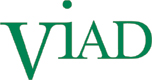 Viad Corp (Exact name of registrant as specified in its charter) (602) 207-1000 (Registrants telephone number, including area code) Indicate by check mark whether the registrant (1) has filed all reports required to be filed by Section 13 or 15(d) of the Securities Exchange Act of 1934 during the preceding 12 months (or for such shorter period that the registrant was required to file such reports), and (2) has been subject to such filing requirements for the past 90 days.    Yes  ☒    No  ☐ Indicate by check mark whether the registrant has submitted electronically and posted on its corporate Web site, if any, every Interactive Data File required to be submitted and posted pursuant to Rule 405 of Regulation S-T (§232.405 of this chapter) during the preceding 12 months (or for such shorter period that the registrant was required to submit and post such files).    Yes  ☒    No  ☐ Indicate by check mark whether the registrant is a large accelerated filer, an accelerated filer, a non-accelerated filer or a smaller reporting company. See definitions of large accelerated filer, accelerated filer and smaller reporting company in Rule 12b-2 of the Exchange Act. Indicate by check mark whether the registrant is a shell company (as defined in Rule 12b-2 of the Exchange Act).    Yes  ☐    No  ☒ As of October 31, 2013, there were 20,329,341 shares of common stock ($1.50 par value) outstanding. PART IFINANCIAL INFORMATION Item 1. Financial Statements. VIAD CORP CONDENSED CONSOLIDATED BALANCE SHEETS (Unaudited) See Notes to Condensed Consolidated Financial Statements. Page 2 VIAD CORP CONDENSED CONSOLIDATED STATEMENTS OF OPERATIONS (Unaudited) See Notes to Condensed Consolidated Financial Statements. Page 3 VIAD CORP CONDENSED CONSOLIDATED STATEMENTS OF COMPREHENSIVE INCOME (Unaudited) See Notes to Condensed Consolidated Financial Statements. Page 4 VIAD CORP CONDENSED CONSOLIDATED STATEMENTS OF CASH FLOWS (Unaudited) See Notes to Condensed Consolidated Financial Statements. Page 5 VIAD CORP NOTES TO CONDENSED CONSOLIDATED FINANCIAL STATEMENTS (Unaudited) Note 1. Basis of Preparation and Principles of Consolidation The accompanying unaudited, condensed consolidated financial statements of Viad Corp (Viad or the Company) have been prepared in accordance with accounting principles generally accepted in the United States of America (GAAP) for interim financial information and with the instructions to Form 10-Q and Article 10 of Regulation S-X. Accordingly, they do not include all of the information and footnotes required for complete financial statements. In the opinion of management, all adjustments (consisting of normal recurring accruals) considered necessary for a fair presentation have been included. Operating results for the nine months ended September 30, 2013, are not necessarily indicative of the results that may be expected for the year ending December 31, 2013. For further information, refer to the consolidated financial statements and related footnotes for the year ended December 31, 2012, included in the Companys Form 10-K (File No. 001-11015), filed with the Securities and Exchange Commission on March 11, 2013. The condensed consolidated financial statements include the accounts of Viad and all of its subsidiaries. All significant intercompany account balances and transactions between Viad and its subsidiaries have been eliminated in consolidation. Viads reporting segments consist of Marketing & Events U.S., Marketing & Events International and Travel & Recreation Group. The Marketing & Events Group, comprised of Global Experience Specialists, Inc. and affiliates (GES), specializes in all aspects of the design, planning and production of face-to-face events, immersive environments and brand-based experiences for clients, including show organizers, corporate brand marketers and retail shopping centers. In addition, the Marketing & Events Group provides a variety of immersive, entertaining attractions and brand-based experiences, sponsored events, mobile marketing and other branded entertainment and face-to-face marketing solutions for clients and venues, including shopping malls, movie studios, museums and leading consumer brands. The Travel & Recreation Group segment consists of Brewster Inc. (Brewster), Glacier Park, Inc. (Glacier Park) and Alaskan Park Properties, Inc. (Alaska Denali Travel). Brewster provides tourism services in the Canadian Rockies in Alberta and in other parts of Western Canada. Brewsters operations include the Banff Gondola, Columbia Icefield Glacier Adventure, motorcoach services, charter and sightseeing services, tour boat operations, inbound package tour operations and hotel operations. Glacier Park, an 80 percent owned subsidiary of Viad, currently operates five lodges, three motor inns and one four-season resort hotel and provides food and beverage operations, retail operations and tour and transportation services in and around Glacier National Park in Montana and Waterton Lakes National Park in Alberta, Canada. As discussed in Note 3 below, Glacier Parks concession portion of its business with the U.S. National Park Service (the Park Service) for Glacier National Park expires on December 31, 2013. Thereafter, the ongoing operations of Glacier Park will include: Glacier Park Lodge in East Glacier, Montana; Grouse Mountain Lodge in Whitefish, Montana; St. Mary Lodge in St. Mary, Montana; Stewart Motel, an in-holding within Glacier National Park and the Prince of Wales Hotel in Waterton Lakes National Park, Alberta, Canada. Alaska Denali Travel operates the Denali Backcountry Lodge and Denali Cabins. In addition to lodging, Alaska Denali Travel also provides food and beverage operations and package tour and transportation services in and around Denali National Park and Preserve. Note 2. Share-Based Compensation The following table summarizes share-based compensation expense: Page 6 In addition, $253,000 of share-based compensation costs were included in restructuring charges during the nine months ended September 30, 2012, including $94,000 related to the PUP awards presented below. The following table summarizes the activity of the outstanding share-based compensation awards: The unamortized cost of all outstanding restricted stock awards as of September 30, 2013 was $4.1 million, which Viad expects to recognize in the consolidated financial statements over a weighted-average period of approximately 1.9 years. During the nine months ended September 30, 2013 and 2012, the Company repurchased 48,937 shares for $1.3 million and 53,019 shares for $1.0 million, respectively, related to tax withholding requirements on vested share-based awards. As of September 30, 2013, there were 1,005,372 total shares available for future grant. As of September 30, 2013 and December 31, 2012, Viad had liabilities recorded of $405,000 and $633,000, respectively, related to restricted stock unit liability awards. Portions of the 2009 and 2010 restricted stock unit awards vested in February 2013 and February 2012 and cash payouts of $300,000 and $257,000 were distributed in February 2013 and 2012, respectively. In addition, a portion of the 2009 performance-based restricted stock unit awards vested effective December 31, 2009 and cash payouts of $35,000 were distributed in January 2012. As of September 30, 2013 and December 31, 2012, Viad had liabilities recorded of $4.6 million and $3.7 million, respectively, related to PUP awards. There were no PUP awards which vested during the nine months ended September 30, 2013 or 2012. Furthermore, there were no cash settlements of PUP awards during the nine months ended September 30, 2013 or 2012. The following table summarizes stock option activity: The total unrecognized cost related to non-vested stock option awards was $3,000 as of September 30, 2013, which Viad expects to recognize in the consolidated financial statements over a weighted-average period of less than one year. No stock options were granted during the nine months ended September 30, 2013. Note 3. Impairment Losses In August 2013, Viad was notified by the Park Service that the concession contract for Glacier National Park, commencing in 2014, was awarded to another concessionaire. As a result, management revised its outlook for future revenues and earnings from Glacier Park and performed a preliminary interim impairment evaluation of goodwill at the Glacier Park reporting unit. Based on this preliminary evaluation, the Company recorded a non-cash impairment charge of $4.5 million representing all goodwill at the Glacier Park reporting unit, of which $892,000 related to the noncontrolling interest. The goodwill impairment loss is included in the consolidated statements of operations under the caption, Goodwill impairment loss. Management intends to finalize the impairment evaluation during the fourth quarter of 2013, which could result in adjustments to the amount initially recorded. Viad uses a discounted expected future cash flow methodology (income approach) in order to estimate the fair value of its reporting units for purposes of goodwill impairment testing. The estimates and assumptions regarding expected future cash flows, discount rates and terminal values require considerable judgment and are based on market conditions, financial forecasts, industry trends and historical experience. These estimates, however, have inherent uncertainties and different assumptions could lead to different results. Page 7 Also in the third quarter of 2013, Viad recorded other asset impairment charges of $952,000 at the Marketing & Events Group related to the write off of a touring exhibition asset and amounts capitalized for internally developed software that is not anticipated to be put into use. These impairment losses are included in the consolidated statements of operations under the caption, Other impairment losses. Note 4. Acquisition of Businesses On February 19, 2013, Viad acquired the assets of Resource Creative Limited (RCL) for $647,000 in cash, subject to certain adjustments, plus a deferred payment of up to approximately $278,000, which is contingent upon RCLs performance. RCL is a United Kingdom-based company specializing in providing creative graphic services to the exhibition, events and retail markets throughout the United Kingdom and continental Europe. The final amounts assigned to the assets of RCL as of the acquisition date included: property and equipment of $72,000, goodwill of $158,000 and other intangible assets of $695,000. In addition, a liability of $278,000 was recorded as of the acquisition date related to the contingent consideration. The primary factor that contributed to a purchase price resulting in the recognition of goodwill relates to future growth opportunities. The goodwill is deductible for tax purposes over a period of 15 years. The amounts assigned to other intangible assets included: $564,000 of customer relationships and $131,000 of noncompete agreements. The weighted-average amortization period related to the other intangible assets was 4.5 years. The transaction costs related to the acquisition were insignificant. The results of operations of RCL have been included in Viads consolidated financial statements from the date of acquisition. In March 2012, Viad acquired the Banff International Hotel and related assets for $23.6 million in cash. The Banff International Hotel is a 162-guest room hotel located in downtown Banff, Alberta, Canada and is operated by Brewster within the Travel & Recreation Group. The following information represents the final amounts assigned to the assets and liabilities of the Banff International Hotel as of the date of acquisition: The goodwill recorded in connection with the transaction is included in the Travel & Recreation Group. The primary factor that contributed to a purchase price resulting in the recognition of goodwill relates to future growth opportunities. The goodwill is deductible for tax purposes pursuant to regulations in Canada. The amount assigned to other intangible assets relates to an operating contract and customer relationships. The weighted-average amortization period related to the other intangible assets was 7.7 years. The transaction costs related to the acquisition were insignificant. The results of operations of the Banff International Hotel have been included in Viads consolidated financial statements from the date of acquisition. The following table summarizes the unaudited pro forma results of operations attributable to Viad assuming that the acquisitions above had each been completed at the beginning of each period: Page 8 Note 5. Inventories The components of inventories were as follows: Note 6. Property and Equipment During the three months ended September 30, 2013, Viad sold a facility and the land upon which it was situated within the Marketing & Events Group for $12.7 million (net of selling costs). Viad recorded a gain on the sale of the facility and related land of $4.8 million. Property and equipment consisted of the following: Depreciation expense for the three months ended September 30, 2013 and 2012, was $7.1 million and $8.4 million, respectively, and for the nine months ended September 30, 2013 and 2012, was $20.8 million and $23.1 million, respectively. Note 7. Other Investments and Assets Other investments and assets consisted of the following: Note 8. Goodwill and Other Intangible Assets As discussed in Note 3 above, Viad recorded a goodwill impairment loss of $4.5 million related to Glacier Park during the three months ended September 30, 2013, of which $892,000 related to the noncontrolling interest. The changes in the carrying amount of goodwill for the nine months ended September 30, 2013, were as follows: Page 9 The following table summarizes goodwill by reporting unit and segment: A summary of other intangible assets as of September 30, 2013, is presented below: A summary of other intangible assets as of December 31, 2012 is presented below: During the nine months ended September 30, 2013, Viad recorded a contract-related intangible asset of $2.1 million in connection with a preferred supplier agreement. Intangible asset amortization expense for the three months ended September 30, 2013 and 2012, was $318,000 and $187,000, respectively, and $930,000 and $508,000 for the nine months ended September 30, 2013 and 2012, respectively. Estimated amortization expense related to amortized intangible assets for future periods is expected to be as follows: Page 10 Note 9. Accrued Liabilities and Other Other current liabilities consisted of the following: Other deferred items and liabilities consisted of the following: Note 10. Debt and Capital Leases In May 2011, Viad entered into an amended and restated revolving credit agreement (the Credit Facility). The Credit Facility provides for a $130 million revolving line of credit, which may be increased up to an additional $50 million under certain circumstances. The term of the Credit Facility is five years (expiring on May 18, 2016) and borrowings are to be used for general corporate purposes (including permitted acquisitions) and to support up to $50 million of letters of credit. The lenders have a first perfected security interest in all of the personal property of Viad and GES, including 65 percent of the capital stock of top-tier foreign subsidiaries. As of September 30, 2013 and December 31, 2012, Viads total debt of $1.7 million and $2.2 million, respectively, consisted entirely of capital lease obligations. As of September 30, 2013, Viad had $128.2 million of capacity remaining under the Credit Facility reflecting outstanding letters of credit of $1.8 million. Borrowings under the Credit Facility (of which GES is a guarantor) are indexed to the prime rate or the London Interbank Offered Rate, plus appropriate spreads tied to Viads leverage ratio. Commitment fees and letters of credit fees are also tied to Viads leverage ratio. The fees on the unused portion of the Credit Facility are currently 0.35 percent annually. Page 11 The Credit Facility contains various affirmative and negative covenants that are customary for facilities of this type, including a fixed-charge coverage ratio, leverage ratio, minimum cash balance, dividend limits and share repurchase restrictions. Significant other covenants include limitations on: investments, additional indebtedness, sales/leases of assets, acquisitions, consolidations or mergers and liens on property. As of September 30, 2013, Viad was in compliance with all covenants. In December 2012, the Credit Facility was amended to remove the limitation on share repurchases of $10 million in the aggregate per calendar year pursuant to certain conditions. The amendment allows share repurchases unless the Companys leverage ratio, as defined in the Credit Facility, is greater than 1.50 to 1.00 or a default or an unmatured default, as defined in the Credit Facility, exists immediately prior to and immediately after giving effect to such share repurchases. The amendment also allows dividends to be declared and paid in excess of $10 million in the aggregate per calendar year, as well as distributions on its capital stock, as defined in the Credit Facility, unless the Companys leverage ratio, as defined in the Credit Facility, is greater than 1.50 to 1.00 or a default or an unmatured default, as defined in the Credit Facility, exists immediately prior to and immediately after giving effect to such distributions. The estimated fair value of total debt was $1.7 million and $2.1 million as of September 30, 2013 and December 31, 2012, respectively. The fair value of debt was estimated by discounting the future cash flows using rates currently available for debt of similar terms and maturity. Note 11. Stockholders Equity The following represents a reconciliation of the carrying amounts of stockholders equity attributable to Viad and the noncontrolling interest for the nine months ended September 30, 2013: The following represents a reconciliation of the carrying amounts of stockholders equity attributable to Viad and the noncontrolling interest for the nine months ended September 30, 2012: Page 12 In December 2012, Viad announced its intent to repurchase up to an additional one million shares of the Companys common stock from time to time at prevailing market prices. At the time of the announcement, there were 30,438 shares available for repurchase pursuant to previously announced authorizations. No shares were repurchased during the nine months ended September 30, 2013 or 2012. As of September 30, 2013, 1,030,438 shares were available for repurchase. Additionally, during the nine months ended September 30, 2013 and 2012, the Company repurchased 48,937 shares for $1.3 million and 53,019 shares for $1.0 million pursuant to separate authority, respectively, related to tax withholding requirements on share-based awards. Changes in accumulated other comprehensive income (AOCI) by component were as follows: The following table presents information about reclassification adjustments out of AOCI for the nine months ended September 30: Note 12. Fair Value Measurements The fair value of an asset or liability is defined as the price that would be received to sell an asset or paid to transfer a liability in an orderly transaction between market participants at the measurement date. The fair value guidance requires an entity to maximize the use of quoted prices and other observable inputs and minimize the use of unobservable inputs when measuring fair value, and also establishes a fair value hierarchy which prioritizes the inputs to valuation techniques used to measure fair value as follows: Page 13 Viad measures its money market mutual funds and certain other mutual fund investments at fair value on a recurring basis using Level 1 inputs. The fair value information related to these assets is summarized in the following table: As of September 30, 2013 and December 31, 2012, Viad had investments in money market mutual funds of $16.7 million and $10.2 million, respectively, which are included in the consolidated balance sheets under the caption Cash and cash equivalents. These investments were classified as available-for-sale and were recorded at fair value. There have been no realized or unrealized gains or losses related to these investments and the Company has not experienced any redemption restrictions with respect to any of the money market mutual funds. As of September 30, 2013 and December 31, 2012, Viad had investments in other mutual funds of $1.3 million and $1.2 million, respectively, which were classified in the consolidated balance sheets under the caption Other investments and assets. These investments were classified as available-for-sale and were recorded at fair value. As of September 30, 2013, and December 31, 2012, there were unrealized gains on the investments of $641,000 ($392,000 after-tax) and $450,000 ($275,000 after-tax), respectively, which were included in the consolidated balance sheets under the caption Accumulated other comprehensive income (loss). The carrying values of cash and cash equivalents, receivables, accounts payable and contingent considerations approximate fair value due to the short-term maturities of these instruments. The estimated fair value of debt obligations is disclosed in Note 10. During the third quarter of 2013, Viad had certain non-financial assets that were measured at fair value on a non-recurring basis using Level 3 inputs. These assets include goodwill and certain property and equipment for which impairment losses were recorded during the third quarter of 2013. The fair value information related to these assets is summarized in the following table: Page 14 Note 13. Income Per Share The following is a reconciliation of the numerators and denominators of basic and diluted per share computations for net income attributable to Viad: Options to purchase 47,000 and 436,000 shares of common stock were outstanding during the nine months ended September 30, 2013 and 2012, respectively, but were not included in the computation of dilutive shares outstanding because the effect would be anti-dilutive. Additionally, 323,000 and 296,000 share-based compensation awards were considered dilutive and included in the computation of diluted income per share during the three months ended September 30, 2013 and 2012, respectively. During the nine months ended September 30, 2013 and 2012, 349,000 and 299,000 share-based compensation awards were considered dilutive and included in the computation of diluted income per share, respectively. Note 14. Income Taxes The effective tax rates for the nine months ended September 30, 2013 and 2012 were 29.3 percent and 32.6 percent, respectively. The income tax provisions were computed based on the Companys estimated effective tax rate and forecasted income by jurisdiction expected to be applicable for the full fiscal year, including the impact of any unusual or infrequent items. The relatively low effective tax rates compared to the federal statutory rate of 35 percent were primarily due to foreign income which is taxed at lower rates. Viad is required to estimate and record provisions for income taxes in each of the jurisdictions in which the Company operates. Accordingly, the Company must estimate its actual current income tax liability and assess temporary differences arising from the treatment of items for tax purposes as compared to the treatment for accounting purposes. These differences result in deferred tax assets and liabilities which are included in Viads consolidated balance sheets. As of September 30, 2013 and December 31, 2012, Viad had gross deferred tax assets of $73.4 million and $77.2 million, respectively. These deferred tax assets reflect the expected future tax benefits to be realized upon reversal of deductible temporary differences and the utilization of net operating loss and tax credit carryforwards. The Company considered all available positive and negative evidence regarding the future recoverability of its deferred tax assets, including the Companys recent operating history, taxpaying history and future reversals of deferred tax liabilities. The Company also evaluated its ability to utilize its foreign tax credits, given its recent utilization history. These tax credits are subject to a 10-year carryforward period and begin to expire in 2019. Based on the Companys assessment, it was determined during the fourth quarter of 2012 that the weight of the evidence indicated that certain deferred tax assets associated with foreign tax credit carryforwards no longer met the more-likely-than-not test regarding the realization of those assets. As of September 30, 2013, the weight of the evidence with respect to the foreign tax credit has not changed. As of September 30, 2013 and December 31, 2012, Viad had a valuation allowance of $14.7 million and $14.6 million, respectively, related to certain federal, state and foreign deferred tax assets. With respect to all other deferred tax assets, management believes that recovery from future taxable income is more-likely-than-not. Page 15 As noted above, Viad uses considerable judgment in forming a conclusion regarding the recoverability of its deferred tax assets. As a result, there are inherent uncertainties regarding the ultimate realization of these assets, which is primarily dependent upon Viads ability to generate sufficient taxable income in future periods. In future periods, it is reasonably possible that the relative weight of positive and negative evidence regarding the recoverability of Viads deferred tax assets may change, which could result in a material increase in the Companys valuation allowance. If such an increase in the valuation allowance were to occur, it would result in increased income tax expense in the period the assessment was made. Viad had accrued gross liabilities associated with uncertain tax positions for discontinued operations of $636,000 as of both September 30, 2013 and December 31, 2012. In addition, as of September 30, 2013 and December 31, 2012, Viad had accrued interest and penalties related to uncertain tax positions for discontinued operations of $441,000 and $418,000, respectively. Future tax resolutions or settlements that may occur related to these uncertain tax positions would be recorded through discontinued operations (net of federal tax effects, if applicable). Viad does not expect any of the unrecognized tax benefits to be recognized during the next 12 months. As of both September 30, 2013 and December 31, 2012, liabilities associated with uncertain tax positions (including interest and penalties) of $1.1 million were classified as non-current liabilities. Note 15. Pension and Postretirement Benefits The net periodic benefit cost of Viads pension and postretirement benefit plans for the three months ended September 30 included the following components: The net periodic benefit cost of Viads pension and postretirement benefit plans for the nine months ended September 30 included the following components: Viad expects to contribute $2.6 million to its funded pension plans, $1.1 million to its unfunded pension plans and $400,000 to its postretirement benefit plans in 2013. During the nine months ended September 30, 2013, Viad contributed $2.3 million to its funded pension plans, $665,000 to its unfunded pension plans and $64,000 to its postretirement benefit plans. Page 16 Note 16. Restructuring Charges During the nine months ended September 30, 2013, Viad recorded net restructuring charges of $2.2 million primarily related to facility consolidations and the elimination of certain positions in the Marketing & Events Group. The amounts included in the restructuring liability as of September 30, 2013, related to future lease obligations which will be paid over the remaining lease terms, and severance and employee benefits that are expected to be paid by the end of 2013. The table below represents a reconciliation of Viads restructuring liability by major restructuring activity: Note 17. Litigation, Claims, Contingencies and Other Viad and certain of its subsidiaries are plaintiffs or defendants to various actions, proceedings and pending claims, some of which involve, or may involve, compensatory, punitive or other damages. Litigation is subject to many uncertainties and it is possible that some of the legal actions, proceedings or claims could be decided against Viad. Although the amount of liability as of September 30, 2013, with respect to certain of these matters is not ascertainable, Viad believes that any resulting liability, after taking into consideration amounts already provided for, including insurance coverage, will not have a material impact on the Companys business, financial position or results of operations. Viad is subject to various U.S. federal, state and foreign laws and regulations governing the prevention of pollution and the protection of the environment in the jurisdictions in which Viad has or had operations. If the Company has failed to comply with these environmental laws and regulations, civil and criminal penalties could be imposed and Viad could become subject to regulatory enforcement actions in the form of injunctions and cease and desist orders. As is the case with many companies, Viad also faces exposure to actual or potential claims and lawsuits involving environmental matters relating to its past operations. Although it is a party to certain environmental disputes, Viad believes that any resulting liabilities, after taking into consideration amounts already provided for, including insurance coverage, will not have a material effect on the Companys financial position or results of operations. As of September 30, 2013, there was a remaining environmental remediation liability of $5.1 million related to previously sold operations of which $398,000 was included in the consolidated balance sheets under the caption Other current liabilities and $4.7 million under the caption Other deferred items and liabilities. As of September 30, 2013, Viad had certain obligations under guarantees to third parties on behalf of its subsidiaries. These guarantees are not subject to liability recognition in the consolidated financial statements and relate to leased facilities entered into by Viads subsidiary operations. The Company would generally be required to make payments to the respective third parties under these guarantees in the event that the related subsidiary could not meet its own payment obligations. The maximum potential amount of future payments that Viad would be required to make under all guarantees existing as of September 30, 2013, would be $15.5 million. These guarantees relate to leased facilities expiring through October 2017. There are no recourse provisions that would enable Viad to recover from third parties any payments made under the guarantees. Furthermore, there are no collateral or similar arrangements whereby Viad could recover payments. Viads businesses contribute to various multi-employer pension plans based on obligations arising under collective-bargaining agreements covering its union-represented employees. Based upon the information available to Viad from plan administrators, management believes that several of these multi-employer plans are underfunded. The Pension Protection Act of 2006 requires pension plans underfunded at certain levels to reduce, over defined time periods, the underfunded status. In addition, under current laws, the termination of a plan, or a voluntary withdrawal from a plan by Viad, or a shrinking contribution base to a plan as a result of the insolvency or withdrawal of other contributing employers to such plan, would require Viad to make payments to such plan for its proportionate share of the plans unfunded vested liabilities. As of September 30, 2013, the amount of additional funding, if any, that Viad would be required to make related to multi-employer pension plans is not ascertainable. Glacier Park currently operates the concession portion of its business under a concession contract with the Park Service for Glacier National Park. In August 2013, the Company announced that its contract with the Park Service will end on December 31, 2013. Upon completion of the contract term, the Company will be entitled to cash payments totaling $25 million for its possessory interest, which generally means the value of the structures acquired or constructed, fixtures installed and improvements made to the concession property during the term of the contract. The cash payments associated with the possessory interest will be recorded when received. The Company will also be entitled to an estimated $5 million for the personal property used at the facilities covered by the concession contract. Glacier Park generated approximately 49 percent of its 2012 revenues through its concession contract for services provided within Glacier National Park. Page 17 Following the expiration of the concession contract on December 31, 2013, the ongoing Glacier Park business will include: Glacier Park Lodge in East Glacier, Montana; Grouse Mountain Lodge in Whitefish, Montana; St. Mary Lodge in St. Mary, Montana; Stewart Motel, an in-holding within Glacier National Park adjacent to Lake McDonald Lodge, and the Prince of Wales Hotel in Waterton Lakes National Park, Alberta, Canada, which Glacier Park owns. The Prince of Wales Hotel is situated on land for which the Company has a 42-year ground lease with the Canadian government running through January 31, 2052. Glacier Park generated 24 percent of the Travel & Recreation Groups 2012 segment operating income. Note 18. Segment Information Viad measures profit and performance of its operations on the basis of segment operating income, which excludes restructuring charges and recoveries and impairment charges and recoveries. For the purpose of discussing segment operations, Viad refers to segment operating income as calculated by subtracting segment direct expenses from segment revenues. Intersegment sales are eliminated in consolidation and intersegment transfers are not significant. Corporate activities include expenses not allocated to operations. Depreciation and amortization and share-based compensation expense are the only significant non-cash items for the reportable segments. Disclosures regarding Viads reportable segments with reconciliations to consolidated totals are as follows: Page 18 Note 19. Discontinued Operations In July 2013, Viad completed the sale of certain land located in Utah associated with previously sold operations for $1.0 million (net of tax). The sale transaction was recorded in discontinued operations in the third quarter of 2013. In June 2012, Viad recorded income from discontinued operations of $639,000 related to the sale of land associated with previously sold operations. Note 20. Impact of Recent Accounting Pronouncements In February 2013, the Financial Accounting Standards Board (FASB) issued new guidance related to the reporting of amounts reclassified out of AOCI, which is codified in Accounting Standards Codification (ASC) Topic 220. The new guidance requires entities to provide information about the amounts reclassified out of accumulated other comprehensive income by component. In addition, entities are required to present significant amounts reclassified out of other comprehensive income by the respective line items of net income in certain circumstances, or otherwise cross-reference amounts to other disclosures. The adoption of this new guidance did not have an impact on Viads financial condition or results of operations. See Note 11 for required disclosures. In July 2013, the FASB issued new guidance related to the financial statement presentation of an unrecognized tax benefit when a net operating loss carryforward, a similar tax loss or a tax credit carryforward exists, which is codified in ASC Topic 740. This new guidance is effective prospectively for fiscal years, and interim periods within those years, beginning after December 15, 2013. Retrospective application is permitted. Management does not believe that this guidance will have an impact on Viads financial condition and results of operations. Note 21. Subsequent Event On October 25, 2013, Viad announced that its Board of Directors declared a special cash dividend of $2.50 per share, or approximately $50.8 million in the aggregate, to shareholders of record at the close of business on November 7, 2013. The dividend will be paid on November 14, 2013. Page 19 Item 2. Managements Discussion and Analysis of Financial Condition and Results of Operations. The following discussion should be read in conjunction with Viad Corps condensed consolidated financial statements and related notes. This discussion contains forward-looking statements that involve risks and uncertainties. Viad Corps actual results could differ materially from those anticipated due to various factors discussed under Forward-Looking Statements and elsewhere in this quarterly report. Overview: Viad Corp (Viad or the Company) operates in three reportable business segments: Marketing & Events U.S., Marketing & Events International and Travel & Recreation Group. The Marketing & Events Group, comprised of Global Experience Specialists, Inc. and affiliates (GES), specializes in all aspects of the design, planning and production of face-to-face events, immersive environments and brand-based experiences for clients, including show organizers, corporate brand marketers and retail shopping centers. In addition, the Marketing & Events Group provides a variety of immersive, entertaining attractions and brand-based experiences, sponsored events, mobile marketing and other branded entertainment and face-to-face marketing solutions for clients and venues, including shopping malls, movie studios, museums and leading consumer brands. The Travel & Recreation Group segment consists of Brewster Inc. (Brewster), Glacier Park, Inc. (Glacier Park) and Alaskan Park Properties, Inc. (Alaska Denali Travel). Brewster provides tourism services in the Canadian Rockies in Alberta and in other parts of Western Canada. Brewsters operations include the Banff Gondola, Columbia Icefield Glacier Adventure, motorcoach services, charter and sightseeing services, tour boat operations, inbound package tour operations and hotel operations. Glacier Park, an 80 percent owned subsidiary of Viad, currently operates five lodges, three motor inns and one four-season resort hotel and provides food and beverage operations, retail operations and tour and transportation services in and around Glacier National Park in Montana and Waterton Lakes National Park in Alberta, Canada. Glacier Parks concession portion of its business with the U.S. National Park Service (the Park Service) for Glacier National Park expires on December 31, 2013. Thereafter, the ongoing operations of Glacier Park will include: Glacier Park Lodge in East Glacier, Montana; Grouse Mountain Lodge in Whitefish, Montana; St. Mary Lodge in St. Mary, Montana; Stewart Motel, an in-holding within Glacier National Park and the Prince of Wales Hotel in Waterton Lakes National Park, Alberta, Canada. Alaska Denali Travel operates the Denali Backcountry Lodge and Denali Cabins. In addition to lodging, Alaska Denali Travel also provides food and beverage operations and package tour and transportation services in and around Denali National Park and Preserve. The following are financial highlights of the third quarter of 2013 presented in accordance with accounting principles generally accepted in the United States of America (GAAP): Viad Corp (Consolidated) Marketing & Events U.S. Marketing & Events International Travel & Recreation Group Page 20 Non-GAAP Measure: The following discussion includes a presentation of Adjusted EBITDA which is utilized by management to measure the profit and performance of Viads operations and to facilitate period-to-period comparisons. Adjusted EBITDA is defined by Viad as net income attributable to Viad before interest expense, income taxes, depreciation and amortization, impairment charges and recoveries, changes in accounting principles and the effects of discontinued operations. The presentation of Adjusted EBITDA is supplemental to results presented under GAAP and may not be comparable to similarly titled measures used by other companies. Adjusted EBITDA is considered a useful operating metric as potential variations arising from taxes, depreciation, debt service costs, impairment charges and recoveries, changes in accounting principles and the effects of discontinued operations are eliminated, thus resulting in an additional measure considered to be indicative of Viads ongoing operations. This non-GAAP measure should be considered in addition to, but not as a substitute for, other measures of financial performance reported in accordance with GAAP. Management believes that the presentation of Adjusted EBITDA provides useful information to investors regarding Viads results of operations for trending, analyzing and benchmarking the performance and value of Viads business. Management uses Adjusted EBITDA primarily as a performance measure and believes that the GAAP financial measure most directly comparable to Adjusted EBITDA is net income attributable to Viad. Although Adjusted EBITDA is used as a financial measure to assess the performance of the business, the use of Adjusted EBITDA is limited because it does not consider material costs, expenses and other items necessary to operate the business. These items include debt service costs, non-cash depreciation and amortization expense associated with long-lived assets, expenses related to U.S. federal, state, local and foreign income taxes, impairment charges or recoveries and the effects of accounting changes and discontinued operations. Because Adjusted EBITDA does not consider the above items, a user of Viads financial information should consider net income attributable to Viad as an important measure of financial performance because it provides a more complete measure of the Companys performance. A reconciliation of net income attributable to Viad to Adjusted EBITDA is as follows: The decrease in Adjusted EBITDA of $10.6 million for the third quarter of 2013 as compared to the third quarter of 2012 was primarily driven by lower segment operating results at the Marketing & Events Group. The decrease in Adjusted EBITDA of $222,000 for the first nine months of 2013 compared to the first nine months of 2012 was primarily driven by lower segment operating results at the Marketing & Events Group, partially offset by higher segment operating results at the Travel & Recreation Group as well as lower corporate costs and restructuring charges in 2013. See Results of Operations below for a discussion of fluctuations. Results of Operations: Comparison of Third Quarter of 2013 to the Third Quarter of 2012 Revenues for the third quarter of 2013 decreased 23.1 percent to $236.5 million, as compared to $307.5 million in the third quarter of 2012. Viads income before income taxes was $16.3 million for the third quarter of 2013, as compared to $31.4 million in the third quarter of 2012. Impairment losses for the third quarter of 2013 were $2.8 million (after-tax), or $0.14 per diluted share, primarily related to the non-cash write-down of goodwill at Glacier Park of $2.2 million (after-tax) and the write-off of certain assets within the Marketing & Events Group of $600,000 (after-tax). Restructuring charges for the third quarter of 2013 were $436,000 (after-tax) as compared to $392,000 (after-tax) in the third quarter of 2012, primarily related to facility consolidations and the elimination of certain positions in the Marketing & Events Group. The decrease in operating results was primarily related to significant negative show rotation revenues, partially offset by continued same-show growth and a continued focus on margin improvement at the Marketing & Events Group, as well as expanded revenues at all three operating units within the Travel & Recreation Group. Net income attributable to Viad for the third quarter of 2013 was $11.9 million, or $0.58 per diluted share, as compared to $20.0 million, or $0.99 per diluted share, in the third quarter of 2012. These results include income from discontinued operations of $1.0 million, or $0.05 per diluted share, in the third quarter of 2013 relating to the sale of land associated with previously sold operations. Page 21 During the third quarter of 2013, foreign exchange rate variances had an unfavorable impact of $2.5 million on revenues and $640,000 on segment operating results, as compared to the third quarter of 2012. Viad conducts its foreign operations primarily in Canada, the United Kingdom, Germany and to a lesser extent in certain other countries. The following table summarizes the effect of foreign exchange rate variances on revenues and segment operating results from Viads significant international operations for the third quarter: Accordingly, Viads third quarter results were primarily impacted by the strengthening of the U.S. dollar relative to the Canadian dollar and the British pound. Future changes in the exchange rates may impact overall expected profitability and historical period-to-period comparisons when operating results are translated into U.S. dollars. Marketing & Events Group. Revenues for the Marketing & Events U.S. segment were $120.5 million for the third quarter of 2013, down 28.4 percent, as compared to $168.4 million in the third quarter of 2012. Segment operating loss was $3.7 million in the third quarter of 2013, as compared to a loss of $585,000 in the third quarter of 2012. The decreases were primarily due to negative show rotation revenues of approximately $57 million, partially offset by continued focus on margin improvement initiatives and a 5.2 percent increase in base same-show revenues. Management defines base same-show revenues as revenues from exhibitions and events that the Marketing & Events Group produced out of the same city in both the current year quarter and prior year quarter. Base same-shows represented approximately 43 percent of 2013 third quarter Marketing & Events U.S. revenues. The Company is continuing to execute against margin improvement initiatives designed to more effectively manage labor costs (the Labor Management initiative) and to reduce the physical footprint and overhead associated with its U.S. warehousing operation (the Service Delivery Network initiative). The focus of the Labor Management initiative is on driving productivity gains through rigorous and strategic pre-show planning that reduce the ratio of labor costs to revenues. Driving this measure down continues to be a primary focus for management and the benefits are shown through improvement on a year-to-date basis of 70 basis points. The Company is also working to develop new tools to support and systematize show site labor planning, measurement and benchmarking. Through the Service Delivery Network initiative, the Company has reduced its U.S. facility footprint by approximately 1.2 million square feet since 2008, with annualized cost savings of almost $7 million realized through the end of 2012. Furthermore, Viad expects ongoing annualized run-rate savings of approximately $600,000 from this initiative in 2013. In connection with the Service Delivery Network initiative, Viad finalized plans to relocate the Marketing & Events Groups New Jersey operations as a result of the facility no longer meeting the operational needs of the Company. Viad sold the facility and the land upon which it was situated for $12.7 million (net of selling costs) during the third quarter of 2013. Management realized a pre-tax gain on the sale of $4.8 million during the third quarter of 2013, which is included in the U.S. segment operating results and will be partially offset by facility relocation costs during the fourth quarter of 2013. Revenues for the Marketing & Events International segment were $40.3 million for the third quarter of 2013, down 40.5 percent, as compared to $67.8 million in the third quarter of 2012. Segment operating loss was $4.2 million in the third quarter of 2013, as compared to segment operating income of $3.4 million in the third quarter of 2012. As discussed above, period-to-period comparisons for this segment were affected by exchange rate variances, which had an unfavorable impact on revenues of $642,000 and a favorable impact on segment operating income of $172,000, as compared to the third quarter of 2012. Excluding exchange rate variances, revenues for the third quarter of 2013 decreased by $26.8 million, or 39.5 percent, and segment operating income decreased by $7.8 million as compared to 2012. These decreases were primarily driven by negative show rotation revenues of approximately $13 million and revenues of approximately $16 million earned during the third quarter of 2012 in support of the Summer Olympics in London. Page 22 Although the Marketing & Events Group has a diversified revenue base and long-term contracts for future shows, its revenues are affected by general economic and industry-specific conditions. The prospects for individual shows tend to be driven by the success of the industry related to those shows. In general, the exhibition and event industry is experiencing modest improvement. Marketing & Events U.S. base same-show revenues have increased on a full year basis for 2011 and 2012. For the first three quarters of 2013, base same-show revenues have continued to increase. For the 2013 full year, management expects U.S. base same-show revenues to increase at a low single-digit rate and show rotation to have a net negative impact on revenue of approximately $50 million. Although the Marketing & Events Group will not benefit from non-annual shows in 2013 as it did in 2012, management expects to reach a full year operating margin of approximately 2.5 percent in 2013 primarily as a result of continued execution against its Service Delivery Network and Labor Management initiatives, in addition to lower administrative overhead expenses. Additionally, management anticipates that foreign currency exchange rate variances versus 2012 will negatively impact the Marketing & Events Groups 2013 full year revenues by approximately $5 million. Management remains focused on improving the profitability of the Marketing & Events U.S. segment through continued integration and consolidation of operations to increase capacity utilization and reduce costs. Additional restructuring charges may be incurred as further cost structure improvements are made. The Marketing & Events Group is subject to multiple collective-bargaining agreements that affect labor costs, approximately one-third of which expire each year. Although the Companys labor relations are currently stable, disruptions during future contract negotiations could occur, with the possibility of an adverse impact on the operating results of the Marketing & Events Group. Travel & Recreation Group. Revenues for the Travel & Recreation Group were $80.0 million for the third quarter of 2013, up 3.7 percent as compared to $77.2 million in the third quarter of 2012. Segment operating income was $32.5 million in the third quarter of 2013, as compared to $31.3 million in the third quarter of 2012. As discussed above, period-to-period comparisons for this segment were affected by exchange rate variances, which had an unfavorable impact on revenues and segment operating income of $1.8 million and $812,000, respectively, as compared to the third quarter of 2012. Excluding exchange rate variances, 2013 third quarter revenues increased by $4.7 million, or 6.0 percent, and segment operating income increased by $2.0 million, or 6.4 percent. During the first two weeks of July, results for the 2013 third quarter were negatively impacted by extensive flooding that took place on June 20, 2013, in Alberta, Canada. Major pieces of infrastructure in the province were affected and many roads became impassable, which temporarily restricted access to Brewsters hotel properties and attractions in the area. The provincial authorities were able to restore road access to Banff for both commercial and private vehicles by June 26, 2013, ahead of the Canada Day holiday weekend. Management started seeing more normalized occupancy and visitor traffic in August. Management estimates that the flooding had an unfavorable impact on third quarter 2013 revenues of approximately $1 million. Page 23 The following table provides Travel & Recreation Group revenues by line of business, as well as key performance indicators, for the third quarter: The revenue growth from hospitality properties was primarily due to higher RevPAR and room occupancy at most of the lodges and hotels. Glacier Park saw strong results, particularly at the Grouse Mountain Lodge, which was recently updated and refreshed. In addition, the Lake McDonald Lodge benefited from the rehabilitation of two historic buildings, which added twelve additional rooms at the start of the quarter. These results were partially offset by the negative impact of the flooding in Alberta on Brewsters business during the first two weeks of July, as discussed above. Attractions revenues for the third quarter of 2013 were favorably impacted by increased passenger volumes at Brewsters attractions, despite the Alberta flooding at the beginning of the quarter. The decline in revenue per passenger was due to unfavorable foreign exchange rate variances. As compared to the third quarter of 2012, passenger volumes increased by 2.5 percent. Package tours revenues increased in the third quarter of 2013, as compared to 2012, primarily due to increased group tour business at Brewster and Alaska Denali Travel. During 2012, approximately 65 percent of revenues and 77 percent of segment operating income generated in the Travel & Recreation Group were derived through its Canadian operations. These operations are largely affected by foreign customer visitation and, accordingly, increases in the value of the Canadian dollar as compared to other currencies could adversely affect customer volumes, revenues and segment operating income for the Travel & Recreation Group. Additionally, the Travel & Recreation Group is affected by consumer discretionary spending on tourism activities. Management anticipates that foreign currency exchange rate variances versus 2012 will have an unfavorable impact on Travel and Recreation Groups 2013 full year revenues of approximately $2 million. Also, management anticipates the four acquisitions completed by Viad since the beginning of 2011 will generate approximately $25 million in revenues in 2013 with an average Adjusted EBITDA margin (defined as Adjusted EBITDA divided by revenues) of more than 30 percent. By leveraging economies of scale and scope and repositioning the acquired assets for higher returns, management expects to grow this revenue base by more than 10 percent in 2013, with continued revenue growth and expanding Adjusted EBITDA margins in future years. Glacier Park currently operates the concession portion of its business under a concession contract with the Park Service for Glacier National Park. In August 2013, the Company announced that its contract with the Park Service will end on December 31, 2013. Upon completion of the contract term, the Company will be entitled to cash payments totaling $25 million for its possessory interest, which generally means the value of the structures acquired or constructed, fixtures installed and improvements made to the concession property during the term of the contract. The cash payments associated with the possessory interest will be recorded when received. The Company will also be entitled to an estimated $5 million for the personal property used at the facilities covered by the concession contract. Glacier Park generated approximately 49 percent of its 2012 revenues through its concession contract for services provided within Glacier National Park. Page 24 Following the expiration of the concession contract on December 31, 2013, the ongoing Glacier Park business will include: Glacier Park Lodge in East Glacier, Montana; Grouse Mountain Lodge in Whitefish, Montana; St. Mary Lodge in St. Mary, Montana; Stewart Motel, an in-holding within Glacier National Park adjacent to Lake McDonald Lodge, and the Prince of Wales Hotel in Waterton Lakes National Park, Alberta, Canada, which Glacier Park owns. The Prince of Wales Hotel is situated on land for which the Company has a 42-year ground lease with the Canadian government running through January 31, 2052. Glacier Park generated 24 percent of the Travel & Recreation Groups 2012 segment operating income. As a result of the concession contract expiration, management anticipates a reduction in Glacier Parks segment operating income of approximately $3 million to $4 million in 2014. Based on the above, management revised its outlook for future revenues and earnings from Glacier Park and performed a preliminary interim impairment evaluation of goodwill at the Glacier Park reporting unit. Based on this evaluation, the Company recorded a non-cash impairment charge of $4.5 million representing all goodwill at Glacier Park, of which $892,000 related to the noncontrolling interest. Management intends to finalize the impairment evaluation during the fourth quarter of 2013, which could result in adjustments to the amount initially recorded. Restructuring Charges. Viad recorded net restructuring charges of $714,000 in the third quarter of 2013 compared to $608,000 for the same period of 2012. The charges primarily related to facility consolidations and the elimination of certain positions in the Marketing & Events Group. Impairment Losses. As noted above, Viad recorded a non-cash goodwill impairment charge related to Glacier Park of $4.5 million in the third quarter of 2013. Of the total amount, $892,000 of the goodwill impairment charge was allocated to the noncontrolling interest at Glacier Park. In addition, in the third quarter of 2013, Viad recorded impairment charges of $952,000 related to the write-off of certain assets within the Marketing & Events Group. Income Taxes. The effective tax rate in the third quarter of 2013 was 28.0 percent, as compared to 32.9 percent in the comparable period in 2012. The income tax provisions were computed based on the Companys estimated effective tax rate and forecasted income by jurisdiction expected to be applicable for the full fiscal year, including the impact of any unusual or infrequent items. The relatively low effective tax rates compared to the federal statutory rate of 35 percent were primarily due to foreign income which is taxed at lower rates. Comparison of First Nine Months of 2013 to the First Nine Months of 2012 Revenues for the first nine months of 2013 decreased 6.3 percent to $771.0 million from $822.7 million during the first nine months of 2012. Viads income before income taxes was $36.2 million, as compared to $40.2 million in 2012. Impairment losses for the first nine months of 2013 were $2.8 million (after-tax), or $0.14 per diluted share, primarily related to the non-cash write-down of goodwill at Glacier Park of $2.2 million (after-tax) and the write-off of certain assets within the Marketing & Events Group of $600,000 (after-tax). Restructuring charges for the first nine months of 2013 were $1.5 million (after-tax) as compared to $2.2 million (after-tax) during the first nine months of 2012, primarily related to facility consolidations and the elimination of certain positions in the Marketing & Events Group. The decrease in operating results was primarily due to decreased revenues from the Marketing & Events Group resulting from significant negative show rotation revenues, partially offset by U.S. base same-show revenue increases, as well as increased hospitality and attractions revenues in the Travel & Recreation Group. Net income attributable to Viad for the first nine months of 2013 was $26.2 million, or $1.29 per diluted share, as compared to $27.1 million, or $1.34 per diluted share, during the first nine months of 2012. The 2013 and 2012 results include income from discontinued operations of $1.0 million, or $0.05 per diluted share, and $639,000, or $0.03 per diluted share, respectively, primarily related to the sale of land associated with previously sold operations. During the first nine months of 2013, foreign exchange rate variances had an unfavorable impact on revenues and segment operating income of $6.0 million and $1.1 million, respectively, as compared to the first nine months of 2012. Viad conducts its foreign operations primarily in Canada, the United Kingdom, Germany and to a lesser extent in certain other countries. Page 25 The following table summarizes the effect of foreign exchange rate variances on revenues and segment operating results from Viads significant international operations for the first nine months of the year: Accordingly, Viads nine-month results were primarily impacted by the strengthening of the U.S. dollar relative to the Canadian dollar and the British pound. Future changes in the exchange rates may adversely impact overall expected profitability and historical period-to-period comparisons when operating results are translated into U.S. dollars. Marketing & Events Group. Revenues for the Marketing & Events U.S. segment were $494.4 million for the first nine months of 2013, a decrease of $46.4 million from $540.7 million in 2012. Segment operating income was $13.0 million in the first nine months of 2013, as compared to $12.2 million in 2012. The revenue declines were primarily due to negative show rotation revenues of approximately $55 million, partially offset by U.S. base same-show revenue increases of 3.0 percent. Base same-shows represented approximately 50 percent of revenues for the first nine months of 2013 for the Marketing & Events U.S. segment. Revenues for the Marketing & Events International segment were $169.0 million for the first nine months of 2013, down 6.2 percent from $180.2 million in 2012. Segment operating income was $5.8 million in the first nine months of 2013, as compared to $9.6 million in 2012. As discussed above, results in this segment were impacted by exchange rates during the first nine months of 2013 resulting in decreases of $3.8 million and $190,000 in revenues and segment operating income, respectively, as compared to 2012. Excluding exchange rate variances, revenues for the first nine months of 2013 decreased by $7.5 million, or 4.2 percent, and segment operating income decreased by $3.6 million, as compared to 2012. These decreases were primarily driven by revenue earned in 2012 in support of the Summer Olympics in London, partially offset by positive show rotation of approximately $5 million. Travel & Recreation Group. Revenues from the Travel & Recreation Group segment were $117.9 million for the first nine months of 2013, an increase of 4.0 percent, as compared to 2012 revenues of $113.4 million. Segment operating income was $29.5 million, as compared to $28.3 million in 2012. As discussed above, results in this segment were impacted by exchange rate variances during the first nine months of 2013 resulting in decreases of $2.3 million and $880,000 in revenues and segment operating income, respectively, as compared to 2012. Excluding exchange rate variances, revenues for the first nine months of 2013 increased by $6.8 million, or 6.0 percent, and segment operating income improved by $2.1 million, or 7.3 percent. In addition to increased revenues, as discussed below, operating results also reflect higher selling, general and administrative expenses, including costs related to additional resources to support the Companys growth strategy of Refresh-Build-Buy and the bid for the new Glacier National Park concession contract. Page 26 The following table provides Travel & Recreation Group revenues by line of business, as well as key performance indicators, for the first nine months of the year: The revenue growth from hospitality properties was primarily due to higher RevPAR and occupancy at the Glacier Park properties, particularly at the Grouse Mountain Lodge, as well as a full first quarter contribution from the Banff International Hotel, which was acquired in March 2012. These results were partially offset by the flooding that occurred in Alberta, which negatively impacted Brewsters business by a total of approximately $2 million in the second and third quarters of 2013. Attraction revenues for the first nine months of 2013 were favorably impacted by increased passenger volumes at Brewsters attractions, despite the Alberta flooding. As compared to the first nine months of 2012, passenger volumes increased by 0.6 percent. Corporate Activities. Corporate activities expense of $4.0 million in the first nine months of 2013 decreased from $6.0 million for the same period of 2012. The decrease was primarily driven by lower performance-based compensation expense in the 2013 period, as well as higher legal costs in 2012 related to employee benefits associated with previously divested operations. Restructuring Charges. Viad recorded net restructuring charges of $2.2 million in the first nine months of 2013 compared to $3.5 million for the same period of 2012. The charges primarily related to facility consolidations and the elimination of certain positions in the Marketing & Events Group. Impairment Losses. As noted above, Viad recorded non-cash goodwill impairment charges related to Glacier Park of $4.5 million in the first nine months of 2013. Of the total amount, $892,000 of the goodwill impairment charge was allocated to the noncontrolling interest at Glacier Park. In addition, in the first nine months of 2013, Viad recorded other asset impairment charges of $952,000 related to the write-off of certain assets within the Marketing & Events Group. Income Taxes. The effective tax rate for the first nine months of 2013 was 29.3 percent as compared to 32.6 percent for the comparable period in 2012. The income tax provisions were computed based on the Companys estimated effective tax rate and forecasted income by jurisdiction expected to be applicable for the full fiscal year, including the impact of any unusual or infrequent items. The relatively low effective tax rates compared to the federal statutory rate of 35 percent were primarily due to foreign income which is taxed at lower rates. Page 27 Liquidity and Capital Resources: Cash and cash equivalents were $120.1 million as of September 30, 2013, compared to $114.2 million as of December 31, 2012, with the increase primarily due to net cash provided by operations and proceeds from the sale of a facility and related land partially offset by capital expenditures and dividends. During the first nine months of 2013, net cash flows from operating activities totaled $27.3 million, primarily driven by operating results. Management believes that Viads existing sources of liquidity will be sufficient to fund operations and capital commitments for at least the next 12 months. On October 25, 2013, Viad announced that its Board of Directors declared a special cash dividend of $2.50 per share, or approximately $50.8 million in the aggregate, for shareholders of record at the close of business on November 7, 2013. The dividend will be paid on November 14, 2013. Viads Board of Directors also expects to declare an additional special cash dividend of $1.50 per share, or approximately $30.5 million in the aggregate, which would be payable in January 2014. As discussed above, Glacier Park is entitled to receive cash payments of $25 million for its possessory interest in the concession property at Glacier National Park during the term of the concession contract which expires on December 31, 2013. In addition, Glacier Park expects to receive an additional estimated $5 million for the personal property Glacier Park uses at the facilities covered by the concession contract. As of September 30, 2013, the Company had $52.1 million of its cash and cash equivalents held outside of the United States. Of the total amount, $43.4 million was held in Canada, $5.1 million in the United Kingdom, $2.8 million in Germany and $773,000 in the United Arab Emirates. There were certain historical earnings related to the Companys Canadian operations which, if repatriated to the United States, would result in incremental income tax expense. The incremental tax liability as of September 30, 2013 that would result assuming all Canadian cash balances were repatriated to the United States would be approximately $1.2 million. Cash Flows A summary of cash flow information for the first nine months of the year is provided below: Operating Activities Cash flows from operations for the first nine months of 2013 were $27.3 million, as compared to $68.8 million for the same period of 2012, with the decrease due primarily to changes in working capital. Investing Activities Cash used in investing activities for the first nine months of 2013 was an outflow of $12.8 million, as compared to an outflow of $42.2 million for the same period of 2012. The change was primarily due to the acquisition of the Banff International Hotel in 2012 and higher capital expenditures in the 2013 period, partially offset by the sale of a facility and related land. Capital expenditures for the first nine months of 2013 totaled $26.9 million and primarily related to the construction of the Glacier Skywalk at the Travel & Recreation Group as well as equipment and computer hardware at the Marketing & Events U.S. segment. During 2012, the Company began construction on the Glacier Skywalk, a 1,312-foot guided interpretive walkway with a 98-foot glass-floored observation area overlooking the Sunwapta Valley at the Tangle Ridge Viewpoint in Jasper National Park, Alberta, Canada. During the first nine months of 2013, the Travel & Recreation Group paid $11.1 million in capital expenditures relating to the Glacier Skywalk, with an additional $1.6 million unpaid and accrued as of September 30, 2013. During 2013, management anticipates spending a total of approximately $12 million to $14 million on the project. Management projects that the Glacier Skywalk will generate approximately $5 million in revenue and an operating income margin of approximately 50 percent in 2014. In February 2013, Viad acquired the assets of Resource Creative Limited for $647,000 in cash, subject to certain adjustments, plus a deferred payment of up to approximately $278,000. In March 2012, Viad completed the acquisition of the Banff International Hotel and related assets for $23.6 million in cash. Page 28 In August 2013, the Marketing & Events Group finalized plans to relocate its New Jersey operations as the current facility no longer met the operational needs of the Company. Viad sold the facility and the land upon which it is situated for $12.7 million (net of selling costs) and recorded a gain on the sale of $4.8 million. Financing Activities Cash used in financing activities for the first nine months of 2013 totaled $7.5 million, as compared to $5.4 million for the same period of 2012. The period-over-period increase in cash used in financing activities was primarily due to the Companys 150 percent increase in the quarterly dividend from $0.04 to $0.10 per share effective in the fourth quarter of 2012. Viads total debt as of September 30, 2013 was $1.7 million, as compared to $2.2 million as of December 31, 2012. The debt-to-capital ratio was 0.004 to 1 as of September 30, 2013, compared to 0.006 to 1 as of December 31, 2012. Capital is defined as total debt and capital lease obligations plus total stockholders equity. In May 2011, Viad entered into an amended and restated secured revolving credit agreement (the Credit Facility). The Credit Facility provides for a $130 million revolving line of credit and may be increased up to an additional $50 million under certain circumstances. The Credit Facility expires on May 18, 2016 and borrowings are to be used for general corporate purposes (including permitted acquisitions) and to support up to $50 million of letters of credit. The lenders have a first perfected security interest in all of the personal property of Viad and GES, including 65 percent of the capital stock of top-tier foreign subsidiaries. As of September 30, 2013, Viad had $128.2 million of capacity remaining under the Credit Facility reflecting issued letters of credit of $1.8 million. Borrowings under the Credit Facility (of which GES is a guarantor) are indexed to the prime rate or the London Interbank Offered Rate, plus appropriate spreads tied to Viads leverage ratio. Commitment fees and letters of credit fees are also tied to Viads leverage ratio. The fees on the unused portion of the Credit Facility are currently 0.35 percent annually. As part of the amendment and restatement, Viads financial covenants were revised to include a fixed-charge coverage ratio of not less than 2.50 to 1 and a leverage ratio (defined as total debt to Adjusted EBITDA) of not greater than 2.50 to 1. Additionally, Viad must maintain a consolidated minimum cash and cash equivalents balance of $50 million. As of September 30, 2013, the fixed-charge coverage and leverage ratios were 3.65 to 1 and 0.18 to 1, respectively. In December 2012, the Credit Facility was amended to remove the limitation on share repurchases of $10 million in the aggregate per calendar year pursuant to certain conditions. The amendment allows share repurchases unless the Companys leverage ratio, as defined in the Credit Facility, is greater than 1.50 to 1.00 or a default or an unmatured default, as defined in the Credit Facility, exists immediately prior to and immediately after giving effect to such share repurchases. The amendment also allows dividends to be declared and paid in excess of $10 million in the aggregate per calendar year, as well as distributions on its capital stock, as defined in the Credit Facility, unless the Companys leverage ratio, as defined in the Credit Facility, is greater than 1.50 to 1.00 or a default or an unmatured default, as defined in the Credit Facility, exists immediately prior to and immediately after giving effect to such distributions. Significant other covenants include limitations on: investments, additional indebtedness, sales/leases of assets, acquisitions, consolidations or mergers and liens on property. As of September 30, 2013, Viad was in compliance with all covenants. As of September 30, 2013, Viad had certain obligations under guarantees to third parties on behalf of its subsidiaries. These guarantees are not subject to liability recognition in the consolidated financial statements and relate to leased facilities entered into by Viads subsidiary operations. The Company would generally be required to make payments to the respective third parties under these guarantees in the event that the related subsidiary could not meet its own payment obligations. The maximum potential amount of future payments that Viad would be required to make under all guarantees existing as of September 30, 2013, would be $15.5 million. These guarantees relate to leased facilities expiring through October 2017. There are no recourse provisions that would enable Viad to recover from third parties any payments made under the guarantees. Furthermore, there are no collateral or similar arrangements whereby Viad could recover payments. In December 2012, the Company announced its intent to repurchase up to an additional one million shares of its common stock from time to time at prevailing market prices. No shares were repurchased during the first nine months of 2013. As of September 30, 2013, 1,030,438 shares were available for repurchase under the announced authorization. Additionally, during the first nine months of 2013 and 2012, the Company repurchased 48,937 shares for $1.3 million and 53,019 shares for $1.0 million pursuant to separate authority, respectively, related to tax withholding requirements on share-based awards. Page 29 Litigation, Claims, Contingencies and Other Viad and certain of its subsidiaries are plaintiffs or defendants to various actions, proceedings and pending claims, some of which involve, or may involve, compensatory, punitive or other damages. Litigation is subject to many uncertainties and it is possible that some of the legal actions, proceedings or claims could be decided against Viad. Although the amount of liability as of September 30, 2013 with respect to certain of these matters is not ascertainable, Viad believes that any resulting liability, after taking into consideration amounts already provided for, including insurance coverage, will not have a material impact on Viads business, financial position or results of operations. Viad is subject to various U.S. federal, state and foreign laws and regulations governing the prevention of pollution and the protection of the environment in the jurisdictions in which Viad has or had operations. If the Company has failed to comply with these environmental laws and regulations, civil and criminal penalties could be imposed and Viad could become subject to regulatory enforcement actions in the form of injunctions and cease and desist orders. As is the case with many companies, Viad also faces exposure to actual or potential claims and lawsuits involving environmental matters relating to its past operations. Although it is a party to certain environmental disputes, Viad believes that any resulting liabilities, after taking into consideration amounts already provided for, including insurance coverage, will not have a material effect on the Companys financial position, results of operations or liquidity. As of September 30, 2013, there was a remaining environmental remediation liability of $5.1 million related to previously sold operations of which $398,000 was included in the consolidated balance sheets under the caption Other current liabilities and $4.7 million under the caption Other deferred items and liabilities. Viads businesses contribute to various multi-employer pension plans based on obligations arising under collective-bargaining agreements covering its union-represented employees. Based upon the information available to Viad from plan administrators, management believes that several of these multi-employer plans are underfunded. The Pension Protection Act of 2006 requires pension plans underfunded at certain levels to reduce, over defined time periods, the underfunded status. In addition, under current laws, the termination of a plan, or a voluntary withdrawal from a plan by Viad, or a shrinking contribution base to a plan as a result of the insolvency or withdrawal of other contributing employers to such plan, would require Viad to make payments to such plan for its proportionate share of the plans unfunded vested liabilities. As of September 30, 2013, the amount of additional funding, if any, that Viad would be required to make related to multi-employer pension plans is not ascertainable. Off-Balance Sheet Arrangements: Viad does not have any off-balance sheet arrangements with unconsolidated special-purpose or other entities that would materially affect the Companys financial position, results of operations, liquidity or capital resources. Furthermore, Viad does not have any relationships with special-purpose or other entities that provide off-balance sheet financing; liquidity, market risk or credit risk support; or engage in leasing or other services that expose the Company to liability or risks of loss that are not reflected in Viads consolidated financial statements. Critical Accounting Policies and Estimates: The preparation of financial statements in conformity with GAAP requires estimates and assumptions that affect the reported amounts of assets and liabilities, revenues and expenses and related disclosures of contingent assets and liabilities in the consolidated financial statements. The SEC has defined a companys most critical accounting policies as those that are most important to the portrayal of a companys financial position and results of operations, and that require a company to make its most difficult and subjective judgments, often as a result of the need to make estimates of matters that are inherently uncertain. Based on these criteria, Viad has identified and discussed with its Audit Committee the following critical accounting policies and estimates pertaining to Viad, and the methodology and disclosures related to those estimates: Goodwill  Goodwill is not amortized, but tested for impairment at the reporting unit level on an annual basis on October 31 of each year. Goodwill is also tested for impairment between annual tests if an event occurs or circumstances change that would more-likely-than-not reduce the fair value of a reporting unit below its carrying amount. Viads reporting units are defined, and goodwill is tested, at either an operating segment level or at the component level of an operating segment, depending on various factors including: the internal reporting structure of the operating segment, the level of integration among components, the sharing of assets and other resources among components, and the benefits and likely recoverability of goodwill by the components operations. In August 2013, Viad was notified by the Park Service that the concession contract for Glacier National Park, commencing in 2014, was awarded to another concessionaire. As a result, management revised its outlook for future revenues and earnings from Glacier Park, and performed a preliminary interim impairment evaluation of goodwill at the Glacier Park reporting unit. Based on this evaluation, the Company recorded a non-cash impairment charge of $4.5 million representing all goodwill at the Glacier Park reporting unit within the Travel & Recreation Group. Of the total amount, $892,000 of the goodwill impairment charge was allocated to the noncontrolling interest at Glacier Park. Management intends to finalize the impairment evaluation during the fourth quarter of 2013, which could result in adjustments to the amounts initially recorded. Page 30 As of September 30, 2013, Viad had total goodwill of $131.0 million consisting of $85.3 million related to the Marketing & Events Group and $45.7 million related to the Travel & Recreation Group. Within the Marketing & Events Group, goodwill of $62.7 million related to the Marketing & Events U.S. segment and $22.6 million related to the Marketing & Events International segment. For impairment testing purposes, the goodwill related to the Marketing & Events U.S. segment is assigned to and tested at the operating segment level, which represents all domestic operations of GES. Furthermore, the goodwill related to the Marketing & Events International segment is assigned to and tested based on the segments geographical operations. For the Marketing & Events International segment, the reporting units are GES United Kingdom and GES Canada. Brewster, Glacier Park and Alaska Denali Travel are considered reporting units for goodwill impairment testing purposes. As noted above, all goodwill at the Glacier Park reporting unit was written off as of September 30, 2013. As of September 30, 2013, the amount of goodwill assigned to the GES United Kingdom and GES Canada reporting units was $13.8 million and $8.8 million, respectively. Also, as of September 30, 2013, the Brewster and Alaska Denali Travel operating segments (within the Travel & Recreation Group) had goodwill of $42.5 million and $3.2 million, respectively. Viad uses a discounted expected future cash flow methodology (income approach) in order to estimate the fair value of its reporting units for purposes of goodwill impairment testing. The estimates and assumptions regarding expected future cash flows, discount rates and terminal values require considerable judgment and are based on market conditions, financial forecasts, industry trends and historical experience. The most critical assumptions and estimates in determining the estimated fair value of its reporting units relate to the amounts and timing of expected future cash flows for each reporting unit and the reporting unit cost of capital (discount rate) applied to those cash flows. Furthermore, the assumed reporting unit cost of capital rates (discount rates) are estimated using a build-up method based on the perceived risk associated with the cash flows pertaining to the specific reporting unit. In order to assess the reasonableness of its fair value estimates, the Company performs a reconciliation of the aggregate fair values of its reporting units to Viads market capitalization. As noted above, the estimates and assumptions regarding expected future cash flows, discount rates and terminal values require considerable judgment and are based on market conditions, financial forecasts, industry trends and historical experience. These estimates, however, have inherent uncertainties and different assumptions could lead to materially different results. As of September 30, 2013, Viad had aggregate goodwill of $131.0 million recorded in the consolidated balance sheets. Furthermore, as a result of the Companys most recent annual impairment analysis performed in October 2012, the excess of the estimated fair value over the carrying value (expressed as a percentage of the carrying amounts) under step one of the impairment test was 126 percent, 67 percent and 34 percent for each of the Marketing & Events Group reporting units in the United States, United Kingdom and Canada, respectively. For the Brewster and Alaska Denali Travel reporting units, the excess of the estimated fair value over the carrying value was 58 percent and 14 percent, respectively, as of the most recent impairment test. Significant reductions in the Companys expected future revenues, segment operating income or cash flow forecasts and projections, or an increase in reporting unit cost of capital, could trigger additional goodwill impairment testing, which may result in future impairment changes. Income taxes  Viad is required to estimate and record provisions for income taxes in each of the jurisdictions in which the Company operates. Accordingly, the Company must estimate its actual current income tax liability and assess temporary differences arising from the treatment of items for tax purposes as compared to the treatment for accounting purposes. These differences result in deferred tax assets and liabilities which are included in Viads consolidated balance sheets. The Company must assess the likelihood that deferred tax assets will be recovered from future taxable income and to the extent that recovery is not likely, a valuation allowance must be established. The Company uses significant judgment in forming a conclusion regarding the recoverability of its deferred tax assets and evaluates the available positive and negative evidence to determine whether it is more-likely-than-not that its deferred tax assets will be realized in the future. As of September 30, 2013 and December 31, 2012, Viad had gross deferred tax assets of $73.4 million and $77.2 million, respectively. These deferred tax assets reflect the expected future tax benefits to be realized upon reversal of deductible temporary differences and the utilization of net operating loss and tax credit carryforwards. Page 31 The Company considered all available positive and negative evidence regarding the future recoverability of its deferred tax assets, including the Companys recent operating history, taxpaying history and future reversals of deferred tax liabilities. The Company also evaluated its ability to utilize its foreign tax credits, given its recent utilization history. These tax credits are subject to a 10-year carryforward period and begin to expire in 2019. Based on the Companys assessment, it was determined during the fourth quarter of 2012 that the weight of the evidence indicated that certain deferred tax assets associated with foreign tax credit carryforwards no longer met the more-likely-than-not test regarding the realization of those assets. As of September 30, 2013, the weight of the evidence with respect to the foreign tax credit has not changed. As of September 30, 2013 and December 31, 2012, Viad had a valuation allowance of $14.7 million and $14.6 million, respectively, related to certain federal, state and foreign deferred tax assets. With respect to all other deferred tax assets, management believes that recovery from future taxable income is more-likely-than-not. As noted above, Viad uses considerable judgment in forming a conclusion regarding the recoverability of its deferred tax assets. As a result, there are inherent uncertainties regarding the ultimate realization of these assets, which is primarily dependent upon Viads ability to generate sufficient taxable income in future periods. In future periods, it is reasonably possible that the relative weight of positive and negative evidence regarding the recoverability of Viads deferred tax assets may change, which could result in a material increase in the Companys valuation allowance. If such an increase in the valuation allowance were to occur, it would result in increased income tax expense in the period the assessment was made. Insurance liabilities  Viad is self-insured up to certain limits for workers compensation, automobile, product and general liability and property loss claims. The aggregate amount of insurance liabilities (up to the Companys retention limit) related to Viads continuing operations was $20.7 million as of September 30, 2013. Of this total, $13.2 million related to workers compensation liabilities and the remaining $7.5 million related to general/auto liability claims. Viad has also retained and provided for certain insurance liabilities in conjunction with previously sold businesses totaling $5.4 million as of September 30, 2013, primarily related to workers compensation liabilities. Provisions for losses for claims incurred, including estimated claims incurred but not yet reported, are made based on Viads historical experience, claims frequency and other factors. A change in the assumptions used could result in an adjustment to recorded liabilities. Viad has purchased insurance for amounts in excess of the self-insured levels, which generally range from $200,000 to $500,000 on a per claim basis. Viad does not maintain a self-insured retention pool fund as claims are paid from current cash resources at the time of settlement. Viads net cash payments in connection with these insurance liabilities were $5.2 million and $3.8 million for the first nine months of 2013 and 2012, respectively. In addition, as of September 30, 2013 Viad had recorded insurance liabilities of $4.1 million related to continuing operations in excess of the self-insured levels for which Viad remains the primary obligor. Of this total, $2.0 million related to workers compensation liabilities and the remaining $2.1 million related to general liability claims. The Company has presented these amounts as other deferred items and liabilities with a corresponding receivable in other investments and assets. Pension and postretirement benefits  Viads pension plans use traditional defined benefit formulas based on years of service and final average compensation. Funding policies provide that payments to defined benefit pension trusts shall be at least equal to the minimum funding required by applicable regulations. The Company presently anticipates contributing $2.6 million to its funded pension plans and $1.1 million to its unfunded pension plans in 2013, of which the Company has contributed $2.3 million and $665,000 during the first nine months of 2013, respectively. Viad and certain of its subsidiaries have defined benefit postretirement plans that provide medical and life insurance for certain eligible employees, retirees and dependents. The related postretirement benefit liabilities are recognized over the period that services are provided by employees. In addition, Viad retained the obligations for these benefits for retirees of certain sold businesses. While the plans have no funding requirements, Viad expects to contribute $400,000 to the plans in 2013, of which $64,000 was contributed by the Company during the first nine months of 2013. The assumed health care cost trend rate used in measuring the December 31, 2012, accumulated postretirement benefit obligation was 8.5 percent, declining one-half percent each year to the ultimate rate of five percent by the year 2019 and remaining at that level thereafter. A one-percentage-point increase in the assumed health care cost trend rate for each year would increase the accumulated postretirement benefit obligation as of December 31, 2012, by approximately $1.8 million and the total of service and interest cost components by approximately $120,000. A one-percentage-point decrease in the assumed health care cost trend rate for each year would decrease the accumulated postretirement benefit obligation as of December 31, 2012, by approximately $1.5 million and the total of service and interest cost components by approximately $97,000. Page 32 The weighted-average assumptions used to determine the pension and postretirement benefit obligations as of December 31, 2012 were as follows: The weighted-average assumptions used to determine the 2012 net periodic benefit cost were as follows: The discount rates used in determining future pension and postretirement benefit obligations are based on rates determined by actuarial analysis and management review, and reflect the estimated rates of return on a high-quality, hypothetical bond portfolio whose cash flows match the timing and amounts of expected benefit payments. Share-based compensation  The fair value of restricted stock awards is based on Viads stock price on the date of grant. Liability-based awards are recorded at estimated fair value, based on the number of units expected to vest and the level of achievement of predefined performance goals (where applicable) and are remeasured on each balance sheet date based on Viads stock price until the time of settlement. Viad uses the Black-Scholes option pricing model for purposes of determining the fair value of each stock option grant for which key assumptions are necessary. These assumptions include Viads expected stock price volatility, the expected period of time the stock option will remain outstanding, the expected dividend yield on Viad common stock and the risk-free interest rate. While the Company has not granted stock options since 2010, changes in the assumptions could result in different estimates of the fair value of stock option grants, which could impact Viads future results of operations. Impact of Recent Accounting Pronouncements: For a description of recently issued accounting pronouncements, including the expected dates of adoption and estimated effects, if any, on Viads consolidated financial statements, see Note 20 of notes to condensed consolidated financial statements. Forward-Looking Statements: As provided by the safe harbor provision under the Private Securities Litigation Reform Act of 1995, Viad cautions readers that, in addition to historical information contained herein, this quarterly report includes certain information, assumptions and discussions that may constitute forward-looking statements. These forward-looking statements are not historical facts, but reflect current estimates, projections, expectations, or trends concerning future growth, operating cash flows, availability of short-term borrowings, consumer demand, new or renewal business, investment policies, productivity improvements, ongoing cost reduction efforts, efficiency, competitiveness, legal expenses, tax rates and other tax matters, foreign exchange rates, and the realization of restructuring cost savings. Actual results could differ materially from those discussed in the forward-looking statements. Viads businesses can be affected by a host of risks and uncertainties. Among other things, natural disasters, gains and losses of customers, consumer demand patterns, labor relations, purchasing decisions related to customer demand for exhibition and event services, existing and new competition, industry alliances, consolidation and growth patterns within the industries in which Viad competes, acquisitions, capital allocations, adverse developments in liabilities associated with discontinued operations and any deterioration in the economy, may individually or in combination impact future results. In addition to factors mentioned elsewhere, economic, competitive, governmental, technological, capital marketplace and other factors, including terrorist activities or war, a pandemic health crisis and international conditions, could affect the forward-looking statements in this quarterly report. Additional information concerning business and other risk factors that could cause actual results to materially differ from those in the forward-looking statements are discussed in the Risk Factors section of Viads 2012 Annual Report. Item 3. Quantitative and Qualitative Disclosures About Market Risk. Viads market risk exposures relate to fluctuations in foreign exchange rates, interest rates and certain commodity prices. Foreign exchange risk is the risk that fluctuating exchange rates will adversely affect Viads financial condition or results of operations. Interest rate risk is the risk that changing interest rates will adversely affect the earnings of Viad. Commodity risk is the risk that changing prices will adversely affect results of operations. Page 33 Viad conducts its foreign operations primarily in Canada, the United Kingdom, Germany and to a lesser extent in certain other countries. The functional currency of Viads foreign subsidiaries is their local currency. Accordingly, for purposes of consolidation, Viad translates the assets and liabilities of its foreign subsidiaries into U.S. dollars at the foreign exchange rates in effect at the balance sheet date. The unrealized gains or losses resulting from the translation of these foreign denominated assets and liabilities are included as a component of accumulated other comprehensive income in Viads consolidated balance sheets. As a result, significant fluctuations in foreign exchange rates relative to the U.S. dollar may result in material changes to Viads net equity position reported in its consolidated balance sheets. Viad does not currently hedge its equity risk arising from the translation of foreign denominated assets and liabilities. Viad had cumulative unrealized foreign currency translation gains recorded in stockholders equity of $36.1 million and $42.2 million as of September 30, 2013 and December 31, 2012, respectively. During the third quarter and first nine months of 2013, Viad realized an unrealized foreign currency translation gain of $5.3 million and an unrealized foreign currency translation loss of $6.1 million, respectively, in other comprehensive income. During the third quarter and first nine months of 2012, unrealized foreign currency translation gains of $6.2 million and $7.2 million, respectively, were recorded in other comprehensive income. In addition, for purposes of consolidation, the revenues, expenses, gains and losses related to Viads foreign operations are translated into U.S. dollars at the average foreign exchange rates for the period. As a result, Viads consolidated results of operations are exposed to fluctuations in foreign exchange rates as the operating results of its foreign operations, when translated, may vary from period-to-period, even when the functional currency amounts have not changed. Such fluctuations may adversely impact overall expected profitability and historical period-to-period comparisons. Viad does not currently hedge its net earnings exposure arising from the translation of its foreign operating results. As noted above, Viad conducts its foreign operations primarily in Canada, United Kingdom, Germany and to a lesser extent in certain other countries. The following table summarizes the effect of foreign exchange rate variances on segment operating results for the third quarter: The following table summarizes the effect of foreign exchange rate variances on segment operating results for the first nine months ended of the year: Viads third quarter and nine-month results were primarily impacted by the strengthening of the U.S. dollar relative to the Canadian dollar and British pound. Future changes in the exchange rates may impact overall expected profitability and historical period-to-period comparisons when operating results are translated into U.S. dollars. Page 34 Viad is exposed to short-term interest rate risk on certain of its debt obligations. Viad currently does not use derivative financial instruments to hedge cash flows for such obligations. As of September 30, 2013, Viad did not have any variable rate debt outstanding. Item 4. Controls and Procedures. Under the supervision and with the participation of management, including the Chief Executive Officer and Chief Financial Officer of Viad, the effectiveness of the design and operation of disclosure controls and procedures has been evaluated as of September 30, 2013, and, based on that evaluation, the Chief Executive Officer and Chief Financial Officer have concluded that these disclosure controls and procedures are effective as of September 30, 2013. Disclosure controls and procedures are designed to ensure that information required to be disclosed in the reports filed or submitted under the Securities Exchange Act of 1934 is recorded, processed, summarized and reported, within the time periods specified in the SECs rules and forms. Disclosure controls and procedures include, without limitation, controls and procedures designed to ensure that information required to be disclosed in such reports is accumulated and communicated to management, including the Chief Executive Officer and Chief Financial Officer, as appropriate, to allow for timely decisions regarding required disclosure. There were no changes in the Companys internal control over financial reporting during the third quarter of 2013 that have materially affected, or are reasonably likely to materially affect, the Companys internal control over financial reporting. Page 35 PART IIOTHER INFORMATION Item 1A. Risk Factors. In addition to the other information set forth in this report, careful consideration should be given to the factors discussed in Item 1A. Risk Factors of Part I and Item 7. Managements Discussion and Analysis of Financial Condition and Results of Operations of Part II of Viads Annual Report on Form 10-K for the year ended December 31, 2012, which could materially affect the Companys business, financial condition and/or future results. Item 2. Unregistered Sales of Equity Securities and Use of Proceeds. Set forth below is a table showing the total number of shares of Viad common stock repurchased during the third quarter of 2013 by Viad from employees, former employees and non-employee directors surrendering previously owned Viad common stock (outstanding shares) to pay the taxes in connection with the vesting of restricted stock awards. The table also reflects that no shares of Viad common stock were repurchased by Viad on the open market as part of a repurchase program. ISSUER PURCHASES OF EQUITY SECURITIES Item 6. Exhibits. Page 36 SIGNATURES Pursuant to the requirements of the Securities Exchange Act of 1934, the registrant has duly caused this report to be signed on its behalf by the undersigned thereunto duly authorized. Page 37 Exhibit 31.1 CERTIFICATION I, Paul B. Dykstra, certify that: Exhibit 31.2 CERTIFICATION I, Ellen M. Ingersoll, certify that: Exhibit 32.1 Certification Pursuant To 18 U.S.C. Section 1350, As Adopted Pursuant To Section 906 of the Sarbanes-Oxley Act of 2002 I, Paul B. Dykstra, Chief Executive Officer of Viad Corp, certify, pursuant to 18 U.S.C. Section 1350, as adopted pursuant to Section 906 of the Sarbanes-Oxley Act of 2002, that: Exhibit 32.2 Certification Pursuant To 18 U.S.C. Section 1350, As Adopted Pursuant To Section 906 of the Sarbanes-Oxley Act of 2002 I, Ellen M. Ingersoll, Chief Financial Officer of Viad Corp, certify, pursuant to 18 U.S.C. Section 1350, as adopted pursuant to Section 906 of the Sarbanes-Oxley Act of 2002, that: ☒QUARTERLY REPORT PURSUANT TO SECTION 13 OR 15(d) OF THE SECURITIES EXCHANGE ACT OF 1934 ☐TRANSITION REPORT PURSUANT TO SECTION 13 OR 15(d) OF THE SECURITIES EXCHANGE ACT OF 1934 Delaware36-1169950(State or other jurisdiction ofincorporation or organization)(I.R.S. EmployerIdentification No.)1850 North Central Avenue, Suite 1900Phoenix, Arizona85004-4565(Address of principal executive offices)(Zip Code)Large accelerated filer☐Accelerated filer☒Non-accelerated filer☐  (Do not check if a smaller reporting company)Small reporting company☐September 30, 2013September 30, 2013December 31, 2012December 31, 2012(in thousands, except share data)(in thousands, except share data)(in thousands, except share data)(in thousands, except share data)(in thousands, except share data)(in thousands, except share data)ASSETSASSETSASSETSASSETSASSETSASSETSASSETSASSETSCurrent assets:Cash and cash equivalents$120,122$114,171Accounts receivable, net of allowance for doubtful accounts of $1,050 and $1,150, respectively74,49062,756Inventories37,81735,656Deferred income taxes20,05526,301Other current assets20,37215,534Total current assets272,856254,418Property and equipment, net189,600197,298Other investments and assets31,36832,416Deferred income taxes29,55626,104Goodwill130,999137,820Other intangible assets, net4,7812,521Total Assets$659,160$650,577LIABILITIES AND STOCKHOLDERS EQUITYLIABILITIES AND STOCKHOLDERS EQUITYLIABILITIES AND STOCKHOLDERS EQUITYLIABILITIES AND STOCKHOLDERS EQUITYLIABILITIES AND STOCKHOLDERS EQUITYLIABILITIES AND STOCKHOLDERS EQUITYLIABILITIES AND STOCKHOLDERS EQUITYLIABILITIES AND STOCKHOLDERS EQUITYCurrent liabilities:Accounts payable$60,772$57,995Other current liabilities96,549107,684Current portion of capital lease obligations9091,347Total current liabilities158,230167,026Long-term capital lease obligations831879Pension and postretirement benefits36,59137,812Other deferred items and liabilities48,81647,828Total liabilities244,468253,545Commitments and contingencies (Note 17)Stockholders equity:Viad Corp stockholders equity:Common stock, $1.50 par value, 200,000,000 shares authorized, 24,934,981 shares issued37,40237,402Additional capital589,951593,862Retained earnings (deficit)7,044(13,034) Unearned employee benefits and other(453) (1,301) Accumulated other comprehensive income (loss):Unrealized gains on investments392275Cumulative foreign currency translation adjustments36,06642,158Unrecognized net actuarial loss and prior service credit, net(14,877) (14,968) Common stock in treasury, at cost, 4,615,040 and 4,694,468 shares, respectively(250,229) (256,333) Total Viad Corp stockholders equity405,296388,061Noncontrolling interest9,3968,971Total stockholders equity414,692397,032Total Liabilities and Stockholders Equity$659,160$650,577Three months ended September 30,Three months ended September 30,Three months ended September 30,Three months ended September 30,Three months ended September 30,Three months ended September 30,Nine months ended September 30,Nine months ended September 30,Nine months ended September 30,Nine months ended September 30,Nine months ended September 30,Nine months ended September 30,20132013201220122013201320122012(in thousands, except per share data)(in thousands, except per share data)(in thousands, except per share data)(in thousands, except per share data)(in thousands, except per share data)(in thousands, except per share data)(in thousands, except per share data)(in thousands, except per share data)(in thousands, except per share data)(in thousands, except per share data)(in thousands, except per share data)(in thousands, except per share data)(in thousands, except per share data)(in thousands, except per share data)Revenues:Convention and event services$126,744$197,221$538,489$583,304Exhibits and environments29,74233,083114,571125,985Travel and recreation services79,98777,153117,890113,390Total revenues236,473307,457770,950822,679Costs and expenses:Costs of services184,635238,980613,386653,933Costs of products sold31,98934,295114,007118,533Gain on sale of facility and related land(4,775)   (4,775)   Corporate activities2,0342,0364,0076,000Interest income(122) (153) (397) (445) Interest expense286331905991Restructuring charges7146082,2073,511Goodwill impairment loss4,461  4,461  Other impairment losses952  952  Total costs and expenses220,174276,097734,753782,523Income from continuing operations before income taxes16,29931,36036,19740,156Income tax expense4,55710,30410,60513,084Income from continuing operations11,74221,05625,59227,072Income from discontinued operations1,006  1,006639Net income12,74821,05626,59827,711Net income attributable to noncontrolling interest(893) (1,080) (425) (618) Net income attributable to Viad$11,855$19,976$26,173$27,093Diluted income per common shareIncome from continuing operations attributable to Viad common stockholders$0.53$0.99$1.24$1.31Income from discontinued operations attributable to Viad common stockholders0.05  0.050.03Net income attributable to Viad common stockholders$0.58$0.99$1.29$1.34Weighted-average outstanding and potentially dilutive common shares20,19120,01720,18819,993Basic income per common shareIncome from continuing operations attributable to Viad common stockholders$0.53$0.99$1.24$1.31Income from discontinued operations attributable to Viad common stockholders0.05  0.050.03Net income attributable to Viad common stockholders$0.58$0.99$1.29$1.34Weighted-average outstanding common shares19,86819,72119,83919,694Dividends declared per common share$0.10$0.10$0.30$0.18Amounts attributable to Viad common stockholdersIncome from continuing operations$10,849$19,976$25,167$26,454Income from discontinued operations1,006  1,006639Net income$11,855$19,976$26,173$27,093Three months ended September 30,Three months ended September 30,Three months ended September 30,Three months ended September 30,Three months ended September 30,Three months ended September 30,Nine months ended September 30,Nine months ended September 30,Nine months ended September 30,Nine months ended September 30,Nine months ended September 30,Nine months ended September 30,20132013201220122013201320122012(in thousands)(in thousands)(in thousands)(in thousands)(in thousands)(in thousands)(in thousands)(in thousands)(in thousands)(in thousands)(in thousands)(in thousands)(in thousands)(in thousands)Net income$12,748$21,056$26,598$27,711Other comprehensive (loss) income:Unrealized gains on investments, net of tax621511766Unrealized foreign currency translation adjustments, net of tax5,3316,229(6,092) 7,225Amortization of net actuarial loss, net of tax150132511481Amortization of prior service credit, net of tax(140) (172) (420) (516) Total other comprehensive (loss) income5,4036,204(5,884) 7,256Comprehensive income18,15127,26020,71434,967Comprehensive income attributable to noncontrolling interest(893) (1,080) (425) (618) Comprehensive income attributable to Viad$17,258$26,180$20,289$34,349Nine months ended September 30,Nine months ended September 30,Nine months ended September 30,Nine months ended September 30,Nine months ended September 30,Nine months ended September 30,2013201320122012(in thousands)(in thousands)(in thousands)(in thousands)(in thousands)(in thousands)Cash flows from operating activities:Cash flows from operating activities:Cash flows from operating activities:Cash flows from operating activities:Net income$26,598$27,711Adjustments to reconcile net income to net cash provided by operating activities:Depreciation and amortization21,77723,560Deferred income taxes1,775(4,242) Income from discontinued operations(1,006) (639) Restructuring charges2,2073,511Impairment losses5,413  Gain on sale of facility and related land(4,775)   Gains on disposition of property and other assets(223) (156) Share-based compensation expense3,5694,524Excess tax benefit from share-based compensation arrangements(389) (269) Other non-cash items, net3,6033,646Change in operating assets and liabilities (excluding the impact of acquisitions):Receivables(12,173) (24,342) Inventories(2,161) (2,238) Accounts payable4,70426,272Restructuring liabilities(3,771) (2,761) Accrued compensation(8,768) 5,783Customer deposits(5,806) (1,994) Income taxes payable2,1158,185Other assets and liabilities, net(5,356) 2,255Net cash provided by operating activities27,33368,806Cash flows from investing activities:Capital expenditures(26,927) (19,912) Acquisition of businesses, net of cash acquired(647) (23,546) Proceeds from sale of facility and related land12,696  Proceeds from dispositions of property and other assets422194Proceeds from sale of land - discontinued operations1,6451,041Net cash used in investing activities(12,811) (42,223) Cash flows from financing activities:Payments on debt and capital lease obligations(1,027) (2,308) Dividends paid on common stock(6,095) (2,429) Common stock purchased for treasury(1,294) (1,038) Excess tax benefit from share-based compensation arrangements389269Proceeds from exercise of stock options54090Net cash used in financing activities(7,487) (5,416) Effect of exchange rate changes on cash and cash equivalents(1,084) 2,686Net change in cash and cash equivalents5,95123,853Cash and cash equivalents, beginning of year114,171100,376Cash and cash equivalents, end of period$120,122$124,229Supplemental disclosure of cash flow informationCash paid for income taxes$6,956$7,202Cash paid for interest$633$855Property and equipment acquired under capital leases$591$690Property and equipment purchases in accounts payable and accrued liabilities$2,895$5,078Three months ended September 30,Three months ended September 30,Three months ended September 30,Three months ended September 30,Three months ended September 30,Three months ended September 30,Nine months ended September 30,Nine months ended September 30,Nine months ended September 30,Nine months ended September 30,Nine months ended September 30,Nine months ended September 30,20132013201220122013201320122012(in thousands)(in thousands)(in thousands)(in thousands)(in thousands)(in thousands)(in thousands)(in thousands)(in thousands)(in thousands)(in thousands)(in thousands)(in thousands)(in thousands)Restricted stock$802$890$2,522$2,610Performance unit incentive plan (PUP)3475488711,220Stock options3148104450Restricted stock units508472244Total share-based compensation before income tax benefit1,2021,6703,5694,524Income tax benefit(445) (571) (1,326) (1,606) Total share-based compensation, net of income tax benefit$757$1,099$2,243$2,918Restricted StockRestricted StockRestricted StockRestricted StockRestricted StockRestricted StockRestricted Stock UnitsRestricted Stock UnitsRestricted Stock UnitsRestricted Stock UnitsRestricted Stock UnitsRestricted Stock UnitsPUP AwardsPUP AwardsPUP AwardsPUP AwardsPUP AwardsPUP AwardsWeighted-Weighted-Weighted-Weighted-Weighted-Weighted-AverageAverageAverageAverageAverageAverageGrant DateGrant DateGrant DateGrant DateGrant DateGrant DateSharesSharesFair ValueFair ValueUnitsUnitsFair ValueFair ValueUnitsUnitsFair ValueFair ValueBalance at January 1, 2013516,351$21.2540,500$20.82210,600$21.70Granted101,30027.288,60027.3593,10027.35Vested(161,186) 20.74(11,300) 19.10    Forfeited(5,966) 23.07(8,840) 22.33(432) 20.60Balance at September 30, 2013450,49922.7628,96022.98303,26823.43Weighted-Weighted-AverageAverageOptionsOptionsSharesSharesExercise PriceExercise PriceExercisableExercisableOptions outstanding at January 1, 2013363,896$22.03276,009Exercised(47,343) 19.48Forfeited or expired(27,419) 28.22Options outstanding at September 30, 2013289,13421.87287,134(in thousands)(in thousands)Cash and cash equivalents$10Accounts receivable23Other current assets33Property and equipment20,408Goodwill1,890Other intangible assets1,323Total assets acquired23,687Customer deposits(64) Other current liabilities(67) Total liabilities acquired(131) Purchase price$23,556Three months ended September 30,Three months ended September 30,Three months ended September 30,Three months ended September 30,Three months ended September 30,Three months ended September 30,Nine months ended September 30,Nine months ended September 30,Nine months ended September 30,Nine months ended September 30,Nine months ended September 30,Nine months ended September 30,20132013201220122013201320122012(in thousands, except per share data)(in thousands, except per share data)(in thousands, except per share data)(in thousands, except per share data)(in thousands, except per share data)(in thousands, except per share data)(in thousands, except per share data)(in thousands, except per share data)(in thousands, except per share data)(in thousands, except per share data)(in thousands, except per share data)(in thousands, except per share data)(in thousands, except per share data)(in thousands, except per share data)Revenues$236,473$307,802$771,197$823,842Depreciation and amortization7,4398,56021,81823,862Segment operating income24,62434,11048,34649,931Net income attributable to Viad11,85519,93226,18226,916Diluted net income per share0.580.981.291.33Basic net income per share0.580.981.291.33September 30,September 30,December 31,December 31,2013201320122012(in thousands)(in thousands)(in thousands)(in thousands)(in thousands)(in thousands)Raw materials$14,792$16,422Work in process23,02519,234Inventories$37,817$35,656September 30,September 30,December 31,December 31,2013201320122012(in thousands)(in thousands)(in thousands)(in thousands)(in thousands)(in thousands)Land and land interests$23,951$26,124Buildings and leasehold improvements137,932137,293Equipment and other308,836310,448470,719473,865Accumulated depreciation(281,119) (276,567) Property and equipment, net$189,600$197,298September 30,September 30,December 31,December 31,2013201320122012(in thousands)(in thousands)(in thousands)(in thousands)(in thousands)(in thousands)Cash surrender value of life insurance$19,290$19,142Workers compensation insurance security deposits3,3503,350Other8,7289,924Total other investments and assets$31,368$32,416Marketing &Marketing &Marketing &Marketing &EventsEventsTravel &Travel &Events U.S.Events U.S.InternationalInternationalRecreation GroupRecreation GroupTotalTotal(in thousands)(in thousands)(in thousands)(in thousands)(in thousands)(in thousands)(in thousands)(in thousands)(in thousands)(in thousands)(in thousands)(in thousands)(in thousands)(in thousands)Balance at January 1, 2013$62,686$23,054$52,080$137,820Goodwill impairment loss    (4,461) (4,461) Business acquisition  158  158Foreign currency translation adjustments  (622) (1,896) (2,518) Balance at September 30, 2013$62,686$22,590$45,723$130,999September 30,September 30,December 31,December 31,2013201320122012(in thousands)(in thousands)(in thousands)(in thousands)(in thousands)(in thousands)Marketing & Events Group:Marketing & Events U.S.$62,686$62,686Marketing & Events International:GES United Kingdom13,76613,894GES Canada8,8249,160Total Marketing & Events Group85,27685,740Travel & Recreation Group:Brewster42,53944,435Alaska Denali Travel3,1843,184Glacier Park  4,461Total Travel & Recreation Group45,72352,080Total goodwill$130,999$137,820Gross
CarryingGross
CarryingAccumulatedAccumulatedNet
CarryingNet
CarryingValueValueAmortizationAmortizationValueValue(in thousands)(in thousands)(in thousands)(in thousands)(in thousands)(in thousands)(in thousands)(in thousands)(in thousands)(in thousands)Amortized intangible assets:Contracts and customer relationships$5,483$(2,238) $3,245Other1,312(236) 1,0766,795(2,474) 4,321Unamortized intangible assets:Business licenses460  460Total$7,255$(2,474) $4,781Gross
CarryingGross
CarryingAccumulatedAccumulatedNet
CarryingNet
CarryingValueValueAmortizationAmortizationValueValue(in thousands)(in thousands)(in thousands)(in thousands)(in thousands)(in thousands)(in thousands)(in thousands)(in thousands)(in thousands)Amortized intangible assets:Contracts and customer relationships$3,594$(2,384) $1,210Other959(108) 8514,553(2,492) 2,061Unamortized intangible assets:Business licenses460  460Total$5,013$(2,492) $2,521(in thousands)(in thousands)2013$3252014992201579120166672017549Thereafter997September 30,September 30,December 31,December 31,2013201320122012(in thousands)(in thousands)(in thousands)(in thousands)(in thousands)(in thousands)Continuing operations:Customer deposits$44,366$50,172Accrued compensation18,79725,067Self-insured liability accrual7,4668,501Accrued foreign income taxes3,61628Other taxes3,2541,325Accrued employee benefit costs3,0383,132Accrued restructuring2,1144,084Accrued dividends2,0682,053Accrued sales and use taxes1,2473,179Other9,4898,67395,455106,214Discontinued operations:Self-insured liability accrual520527Environmental remediation liabilities398571Other1763721,0941,470Total other current liabilities$96,549$107,684September 30,September 30,December 31,December 31,2013201320122012(in thousands)(in thousands)(in thousands)(in thousands)(in thousands)(in thousands)Continuing operations:Self-insured liability accrual$17,326$15,579Accrued compensation6,5068,061Accrued restructuring3,5463,140Foreign deferred tax liability1,9702,024Other7,4916,73436,83935,538Discontinued operations:Self-insured liability accrual4,9135,188Environmental remediation liabilities4,7234,745Accrued income taxes1,0771,053Other1,2641,30411,97712,290Total other deferred items and liabilities$48,816$47,828Total ViadTotal ViadTotalTotalStockholdersStockholdersNoncontrollingNoncontrollingStockholdersStockholdersEquityEquityInterestInterestEquityEquity(in thousands)(in thousands)Balance at January 1, 2013$388,061$8,971$397,032Net income26,17342526,598Dividends on common stock(6,095)   (6,095) Common stock purchased for treasury(1,294)   (1,294) Employee benefit plans3,485  3,485Unrealized foreign currency translation adjustment(6,092)   (6,092) Unrealized gain on investments117  117Prior service credit and net actuarial loss91  91ESOP allocation adjustment850  850Balance at September 30, 2013$405,296$9,396$414,692Total ViadTotal ViadTotalTotalStockholdersStockholdersNoncontrollingNoncontrollingStockholdersStockholdersEquityEquityInterestInterestEquityEquity(in thousands)(in thousands)Balance at January 1, 2012$377,894$8,285$386,179Net income27,09361827,711Dividends on common stock(3,649)   (3,649) Common stock purchased for treasury(1,038)   (1,038) Employee benefit plans3,370  3,370Unrealized foreign currency translation adjustment7,225  7,225Unrealized gain on investments66  66Prior service credit and net actuarial loss(35)   (35) ESOP allocation adjustment1,150  1,150Other1(1)   Balance at September 30, 2012$412,077$8,902$420,979CumulativeCumulativeUnrecognizedUnrecognizedForeignForeignNet ActuarialNet ActuarialAccumulatedAccumulatedUnrealizedUnrealizedCurrencyCurrencyLoss andLoss andOtherOtherGains onGains onTranslationTranslationPrior ServicePrior ServiceComprehensiveComprehensiveInvestmentsInvestmentsAdjustmentsAdjustmentsCreditCreditIncomeIncome(in thousands)(in thousands)(in thousands)(in thousands)(in thousands)(in thousands)(in thousands)(in thousands)(in thousands)(in thousands)(in thousands)(in thousands)(in thousands)(in thousands)Balance at January 1, 2013$275$42,158$(14,968) $27,465Other comprehensive income before reclassifications162(6,092)   (5,930) Amounts reclassified from AOCI, net of tax(45)   9146Net other comprehensive income (loss)117(6,092) 91(5,884) Balance at September 30, 2013$392$36,066$(14,877) $21,581Affected LineItem in theStatement WhereNet Income is2013201320122012Presented(in thousands)(in thousands)(in thousands)(in thousands)(in thousands)(in thousands)Unrealized gain on investments$(72) $(45) Interest incomeTax effect2716Income tax expense$(45) $(29) Net of taxRecognized net actuarial loss$827$778See (1) belowAmortization of prior service credit(680) (835) See (1) belowTax effect(56) (21) Income tax benefit$91$(78) Net of tax(1)Amount is included in pension expense. See Note 15 for additional information. Level 1 Quoted prices in active markets for identical assets or liabilities. Level 2 Observable inputs other than quoted prices included within Level 1 that are observable for the asset or liability, either directly or indirectly. Level 3 Unobservable inputs to the valuation methodology that are significant to the measurement of fair value. Fair Value Measurements at September 30, 2013 UsingFair Value Measurements at September 30, 2013 UsingFair Value Measurements at September 30, 2013 UsingFair Value Measurements at September 30, 2013 UsingFair Value Measurements at September 30, 2013 UsingFair Value Measurements at September 30, 2013 UsingFair Value Measurements at September 30, 2013 UsingFair Value Measurements at September 30, 2013 UsingFair Value Measurements at September 30, 2013 UsingFair Value Measurements at September 30, 2013 UsingDescriptionSeptember 30,
2013September 30,
2013Quoted Prices
in Active
Markets
(Level 1)Quoted Prices
in Active
Markets
(Level 1)Significant
Other
Observable
Inputs
(Level 2)Significant
Other
Observable
Inputs
(Level 2)Significant
Unobserved
Inputs
(Level 3)Significant
Unobserved
Inputs
(Level 3)(in thousands)(in thousands)(in thousands)(in thousands)(in thousands)(in thousands)(in thousands)(in thousands)(in thousands)(in thousands)(in thousands)(in thousands)(in thousands)(in thousands)Money market funds$16,680$16,680$  $  Other mutual funds1,2891,289    Total$17,969$17,969$  $  Fair Value Measurements at September 30, 2013 UsingFair Value Measurements at September 30, 2013 UsingFair Value Measurements at September 30, 2013 UsingFair Value Measurements at September 30, 2013 UsingFair Value Measurements at September 30, 2013 UsingFair Value Measurements at September 30, 2013 UsingFair Value Measurements at September 30, 2013 UsingFair Value Measurements at September 30, 2013 UsingFair Value Measurements at September 30, 2013 UsingFair Value Measurements at September 30, 2013 UsingDescriptionSeptember 30,
2013September 30,
2013Quoted Prices
in Active
Markets (Level 1)Quoted Prices
in Active
Markets (Level 1)Significant
Other
Observable
Inputs
(Level 2)Significant
Other
Observable
Inputs
(Level 2)Significant
Unobserved
Inputs
(Level 3)Significant
Unobserved
Inputs
(Level 3)Total
Gains
(Losses)Total
Gains
(Losses)(in thousands)(in thousands)(in thousands)(in thousands)(in thousands)(in thousands)(in thousands)(in thousands)(in thousands)(in thousands)(in thousands)(in thousands)(in thousands)(in thousands)(in thousands)(in thousands)(in thousands)(in thousands)Goodwill(1)$  $  $  $  $(4,461) Property and equipment(1)        (952) Total$  $  $  $  $(5,413) (1) See Note 3 for details of the impairment losses. Three months ended September 30,Three months ended September 30,Three months ended September 30,Three months ended September 30,Three months ended September 30,Three months ended September 30,Nine months ended September 30,Nine months ended September 30,Nine months ended September 30,Nine months ended September 30,Nine months ended September 30,Nine months ended September 30,20132013201220122013201320122012(in thousands, except per share data)(in thousands, except per share data)(in thousands, except per share data)(in thousands, except per share data)(in thousands, except per share data)(in thousands, except per share data)(in thousands, except per share data)(in thousands, except per share data)(in thousands, except per share data)(in thousands, except per share data)(in thousands, except per share data)(in thousands, except per share data)(in thousands, except per share data)(in thousands, except per share data)Basic net income per shareNumerator:Net income attributable to Viad$11,855$19,976$26,173$27,093Less: Allocation to non-vested shares(264) (532) (605) (735) Net income allocated to Viad common stockholders$11,591$19,444$25,568$26,358Denominator:Weighted-average outstanding common shares19,86819,72119,83919,694Net income attributable to Viad common stockholders$0.58$0.99$1.29$1.34Diluted net income per shareNumerator:Net income attributable to Viad$11,855$19,976$26,173$27,093Denominator:Weighted-average outstanding common shares19,86819,72119,83919,694Additional dilutive shares related to share-based compensation323296349299Weighted-average outstanding and potentially dilutive shares20,19120,01720,18819,993Net income attributable to Viad common stockholders (1)$0.58$0.99$1.29$1.34(1)Diluted income per share cannot exceed basic income per share. Domestic PlansDomestic PlansDomestic PlansDomestic PlansDomestic PlansDomestic PlansDomestic PlansDomestic PlansDomestic PlansDomestic PlansDomestic PlansDomestic PlansDomestic PlansDomestic PlansPension PlansPension PlansPension PlansPension PlansPension PlansPension PlansPostretirement
Benefit PlansPostretirement
Benefit PlansPostretirement
Benefit PlansPostretirement
Benefit PlansPostretirement
Benefit PlansPostretirement
Benefit PlansForeign
Pension PlansForeign
Pension PlansForeign
Pension PlansForeign
Pension PlansForeign
Pension PlansForeign
Pension Plans201320132012201220132013201220122013201320122012(in thousands)(in thousands)(in thousands)(in thousands)(in thousands)(in thousands)(in thousands)(in thousands)(in thousands)(in thousands)(in thousands)(in thousands)(in thousands)(in thousands)(in thousands)(in thousands)(in thousands)(in thousands)(in thousands)(in thousands)(in thousands)(in thousands)Service cost$  $24$25$31$134$123Interest cost251276152187175186Expected return on plan assets(100) (84)   (15) (175) (157) Amortization of prior service credit    (227) (278)     Recognized net actuarial loss12911010610110  Net periodic benefit cost$280$326$56$26$144$152Domestic PlansDomestic PlansDomestic PlansDomestic PlansDomestic PlansDomestic PlansDomestic PlansDomestic PlansDomestic PlansDomestic PlansDomestic PlansDomestic PlansDomestic PlansDomestic PlansPension PlansPension PlansPension PlansPension PlansPension PlansPension PlansPostretirement
Benefit PlansPostretirement
Benefit PlansPostretirement
Benefit PlansPostretirement
Benefit PlansPostretirement
Benefit PlansPostretirement
Benefit PlansForeign
Pension PlansForeign
Pension PlansForeign
Pension PlansForeign
Pension PlansForeign
Pension PlansForeign
Pension Plans201320132012201220132013201220122013201320122012(in thousands)(in thousands)(in thousands)(in thousands)(in thousands)(in thousands)(in thousands)(in thousands)(in thousands)(in thousands)(in thousands)(in thousands)(in thousands)(in thousands)(in thousands)(in thousands)(in thousands)(in thousands)(in thousands)(in thousands)(in thousands)(in thousands)Service cost$60$78$117$110$405$368Interest cost773863498611531552Expected return on plan assets(300) (305)   (56) (530) (467) Amortization of prior service credit    (677) (835)     Recognized net actuarial loss42736838841030  Net periodic benefit cost$960$1,004$326$240$436$453Marketing & EventsMarketing & EventsMarketing & EventsMarketing & EventsMarketing & EventsMarketing & EventsGroup ConsolidationGroup ConsolidationGroup ConsolidationGroup ConsolidationGroup ConsolidationGroup ConsolidationOther RestructuringsOther RestructuringsOther RestructuringsOther RestructuringsOther RestructuringsOther RestructuringsSeverance &Severance &Severance &Severance &EmployeeEmployeeEmployeeEmployeeBenefitsBenefitsFacilitiesFacilitiesBenefitsBenefitsFacilitiesFacilitiesTotalTotal(in thousands)(in thousands)(in thousands)(in thousands)(in thousands)(in thousands)(in thousands)(in thousands)(in thousands)(in thousands)(in thousands)(in thousands)(in thousands)(in thousands)(in thousands)(in thousands)(in thousands)(in thousands)Balance at January 1, 2013$720$5,571$  $933$7,224Restructuring charges, net1,890872137(692) 2,207Cash payments(1,434) (2,034) (62) (241) (3,771) Balance at September 30, 2013$1,176$4,409$75$  $5,660Three months ended
September 30,Three months ended
September 30,Three months ended
September 30,Three months ended
September 30,Three months ended
September 30,Three months ended
September 30,Nine months ended
September 30,Nine months ended
September 30,Nine months ended
September 30,Nine months ended
September 30,Nine months ended
September 30,Nine months ended
September 30,20132013201220122013201320122012(in thousands)(in thousands)(in thousands)(in thousands)(in thousands)(in thousands)(in thousands)(in thousands)(in thousands)(in thousands)(in thousands)(in thousands)(in thousands)(in thousands)Revenues:Marketing & Events Group:U.S.$120,503$168,395$494,355$540,741International40,33567,780168,974180,217Intersegment eliminations(4,352) (5,871) (10,269) (11,669) 156,486230,304653,060709,289Travel & Recreation Group79,98777,153117,890113,390$236,473$307,457$770,950$822,679Segment operating income (loss):Marketing & Events Group:U.S. (1)$(3,745) $(585) $12,971$12,235International(4,159) 3,4325,8219,637(7,904) 2,84718,79221,872Travel & Recreation Group32,52831,33529,54028,34124,62434,18248,33250,213Corporate activities(2,034) (2,036) (4,007) (6,000) 22,59032,14644,32544,213Interest income122153397445Interest expense(286) (331) (905) (991) Restructuring charges:Marketing & Events U.S.(185) (392) (309) (2,879) Marketing & Events International(434) (216) (1,761) (619) Travel & Recreation Group(77)   (90)   Corporate(18)   (47) (13) Impairment losses:Marketing & Events U.S.(658)   (658)   Marketing & Events International(294)   (294)   Travel & Recreation Group(4,461)   (4,461)   Income from continuing operations before income taxes$16,299$31,360$36,197$40,156(1)Includes a gain on the sale of a facility and related land of $4.8 million which was recorded during the three months ended September 30, 2013 September 30,September 30,December 31,December 31,2013201320122012(in thousands)(in thousands)(in thousands)(in thousands)(in thousands)(in thousands)Assets:Marketing & Events U.S.$210,836$203,145Marketing & Events International88,996100,387Travel & Recreation Group247,948223,199Corporate and other111,380123,846$659,160$650,577Total revenues of $236.5 million, as compared to $307.5 million in the third quarter of 2012 Net income attributable to Viad of $11.9 million, as compared to $20.0 million in the third quarter of 2012 Diluted income per share of $0.58, as compared to $0.99 in the third quarter of 2012 Cash and cash equivalents totaled $120.1 million as of September 30, 2013 Debt was $1.7 million as of September 30, 2013 Income from discontinued operations of $1.0 million related to the sale of land associated with previously sold operations In October 2013, Viads Board of Directors declared a special cash dividend of $2.50 per share for shareholders of record as of November 7, 2013, which is payable on November 14, 2013 Revenues of $120.5 million, a decrease of 28.4 percent from the third quarter of 2012 Segment operating loss of $3.7 million, as compared to a loss of $585,000 in the third quarter of 2012 A gain of $4.8 million was recorded related to the sale of a facility and related land Revenues of $40.3 million, a decrease of 40.5 percent from the third quarter of 2012 Segment operating loss of $4.2 million, as compared to operating income of $3.4 million in the third quarter of 2012 Revenues of $80.0 million, an increase of 3.7 percent from the third quarter of 2012 Segment operating income of $32.5 million, as compared to $31.3 million in the third quarter of 2012 A goodwill impairment loss of $4.5 million was recorded at Glacier Park, of which $892,000 was allocated to the noncontrolling interest Three months endedThree months endedThree months endedThree months endedThree months endedThree months endedNine months endedNine months endedNine months endedNine months endedNine months endedNine months endedSeptember 30,September 30,September 30,September 30,September 30,September 30,September 30,September 30,September 30,September 30,September 30,September 30,20132013201220122013201320122012(in thousands)(in thousands)(in thousands)(in thousands)(in thousands)(in thousands)(in thousands)(in thousands)(in thousands)(in thousands)(in thousands)(in thousands)(in thousands)(in thousands)Net income attributable to Viad$11,855$19,976$26,173$27,093Impairment losses5,413  5,413  Interest expense286331905991Income tax expense4,55710,30410,60513,084Depreciation and amortization7,4398,56021,77723,560Income from discontinued operations(1,006)   (1,006) (639) Adjusted EBITDA$28,544$39,171$63,867$64,089RevenuesRevenuesRevenuesRevenuesRevenuesRevenuesRevenuesRevenuesRevenuesRevenuesSegment Operating ResultsSegment Operating ResultsSegment Operating ResultsSegment Operating ResultsSegment Operating ResultsSegment Operating ResultsSegment Operating ResultsSegment Operating ResultsSegment Operating ResultsSegment Operating ResultsWeighted-AverageWeighted-AverageWeighted-AverageWeighted-AverageWeighted-AverageWeighted-AverageEffect of RateEffect of RateWeighted-AverageWeighted-AverageWeighted-AverageWeighted-AverageWeighted-AverageWeighted-AverageEffect of RateEffect of RateExchange RatesExchange RatesExchange RatesExchange RatesExchange RatesExchange RatesVarianceVarianceExchange RatesExchange RatesExchange RatesExchange RatesExchange RatesExchange RatesVarianceVariance2013201320122012(thousands)(thousands)2013201320122012(thousands)(thousands)Marketing & Events Group:Canada$0.96$1.00$(445) $0.96$1.00$81United Kingdom$1.57$1.58$(436) $1.46$1.59$95Germany$1.33$1.26$239$1.27$1.27$(4) Travel & Recreation Group:Canada$0.96$1.00$(1,816) $0.96$1.00$(812) 2013201320122012ChangeChangeChangeChangeChangeChange(in thousands, except key performance indicators)(in thousands, except key performance indicators)(in thousands, except key performance indicators)(in thousands, except key performance indicators)(in thousands, except key performance indicators)(in thousands, except key performance indicators)(in thousands, except key performance indicators)(in thousands, except key performance indicators)(in thousands, except key performance indicators)(in thousands, except key performance indicators)(in thousands, except key performance indicators)(in thousands, except key performance indicators)(in thousands, except key performance indicators)(in thousands, except key performance indicators)Revenues:Hospitality$38,376$36,943$1,4333.9% Attractions24,12523,6884371.8% Package tours11,75510,6921,0639.9% Transportation6,9547,162(208) -2.9% Intra-segment eliminations & other(1,223) (1,332) 109-8.2% Total$79,987$77,153$2,8343.7% Key Performance Indicators:Room nights available (Hospitality) 1123,499123,2032960.2% RevPAR (Hospitality) 2$170$160$106.3% Passengers (Attractions)606,845591,89514,9502.5% Revenue per passenger (Attractions) 3$42$44$(2) -4.5% 1The increase was driven primarily by the rehabilitation of two historic buildings, the Cobb House and Snyder Hall, for guest use near the Lake McDonald Lodge in Glacier National Park, which added twelve additional rooms as of July 1, 2013. 2Calculated as revenues from room sales divided by the number of room nights available during the period. Amounts shown represent simple average of RevPAR for all T&R hospitality properties. 3Calculated as total attractions revenues divided by the number of passengers during the period. Amounts shown represent simple average of revenue per passenger at all T&R attractions. RevenuesRevenuesRevenuesRevenuesRevenuesRevenuesRevenuesRevenuesRevenuesRevenuesSegment Operating ResultsSegment Operating ResultsSegment Operating ResultsSegment Operating ResultsSegment Operating ResultsSegment Operating ResultsSegment Operating ResultsSegment Operating ResultsSegment Operating ResultsSegment Operating ResultsWeighted-AverageWeighted-AverageWeighted-AverageWeighted-AverageWeighted-AverageWeighted-AverageEffect of RateEffect of RateWeighted-AverageWeighted-AverageWeighted-AverageWeighted-AverageWeighted-AverageWeighted-AverageEffect of RateEffect of RateExchange RatesExchange RatesExchange RatesExchange RatesExchange RatesExchange RatesVarianceVarianceExchange RatesExchange RatesExchange RatesExchange RatesExchange RatesExchange RatesVarianceVariance2013201320122012(thousands)(thousands)2013201320122012(thousands)(thousands)Marketing & Events Group:United Kingdom$1.55$1.59$(2,800) $1.56$1.60$(121) Canada$0.98$1.00$(1,160) $1.00$1.00$(44) Germany$1.32$1.29$210$1.32$1.28$(25) Travel & Recreation Group:Canada$0.97$1.00$(2,258) $0.96$1.00$(880) 2013201320122012ChangeChangeChangeChangeChangeChange(in thousands, except key performance indicators)(in thousands, except key performance indicators)(in thousands, except key performance indicators)(in thousands, except key performance indicators)(in thousands, except key performance indicators)(in thousands, except key performance indicators)(in thousands, except key performance indicators)(in thousands, except key performance indicators)(in thousands, except key performance indicators)(in thousands, except key performance indicators)(in thousands, except key performance indicators)(in thousands, except key performance indicators)(in thousands, except key performance indicators)(in thousands, except key performance indicators)Revenues:Hospitality$51,850$48,800$3,0506.3% Attractions35,36834,8435251.5% Package tours17,79517,4953001.7% Transportation14,83114,4643672.5% Intra-segment eliminations & other(1,954) (2,212) 25811.7% Total$117,890$113,390$4,5004.0% Key Performance Indicators:Room nights available (Hospitality) (1)229,788221,4788,3103.8% RevPAR (Hospitality) (2)$147$138$96.5% Passengers (Attractions)882,848877,1615,6870.6% Revenue per passenger (Attractions) (3)$43$43$  0.0% (1) The increase was driven by the March 2012 acquisition of the Banff International Hotel, partially offset by management postponing the opening dates of certain Glacier Park properties in order to maximize occupancy and reduce operating costs. (2) Calculated as total revenues from room sales divided by the number of room nights available during the period. Amounts shown represent simple average of RevPAR for all Travel & Recreation Group hospitality properties. (3) Calculated as total attractions revenues divided by the number of passengers during the period. Amounts shown represent simple average of revenue per passenger at all Travel & Recreation Group attractions. 2013201320122012(in thousands)(in thousands)(in thousands)(in thousands)(in thousands)(in thousands)Cash and cash equivalents, beginning of year$114,171$100,376Net cash provided by operating activities27,33368,806Net cash used in investing activities(12,811) (42,223) Net cash used in financing activities(7,487) (5,416) Effect of exchange rate changes on cash and cash equivalents(1,084) 2,686Cash and cash equivalents, end of period$120,122$124,229Domestic PlansDomestic PlansDomestic PlansDomestic PlansDomestic PlansDomestic PlansDomestic PlansDomestic PlansDomestic PlansDomestic PlansFunded PlansFunded PlansUnfunded PlansUnfunded PlansPostretirement
Benefit PlansPostretirement
Benefit PlansForeign PlansForeign PlansDiscount rate4.11% 3.80% 3.85% 4.06% Domestic PlansDomestic PlansDomestic PlansDomestic PlansDomestic PlansDomestic PlansDomestic PlansDomestic PlansDomestic PlansDomestic PlansFunded PlansFunded PlansUnfunded PlansUnfunded PlansPostretirement
Benefit PlansPostretirement
Benefit PlansForeign PlansForeign PlansDiscount rate4.93% 4.75% 4.70% 4.65% Expected return on plan assets4.20% N/A4.65% 5.45% Weighted-AverageWeighted-AverageWeighted-AverageWeighted-AverageWeighted-AverageWeighted-AverageEffect of RateEffect of RateExchange RatesExchange RatesExchange RatesExchange RatesExchange RatesExchange RatesVarianceVariance2013201320122012(thousands)(thousands)Canadian Operations:Marketing & Events Group$0.96$1.00$81Travel & Recreation Group$0.96$1.00$(812) United Kingdom Operations:Marketing & Events Group$1.46$1.59$95German Operations:Marketing & Events Group$1.27$1.27$(4) Weighted-AverageWeighted-AverageWeighted-AverageWeighted-AverageWeighted-AverageWeighted-AverageEffect of RateEffect of RateExchange RatesExchange RatesExchange RatesExchange RatesExchange RatesExchange RatesVarianceVariance2013201320122012(thousands)(thousands)Canadian Operations:Marketing & Events Group$1.00$1.00$(44) Travel & Recreation Group$0.96$1.00$(880) United Kingdom Operations:Marketing & Events Group$1.56$1.60$(121) German Operations:Marketing & Events Group$1.32$1.28$(25) Total Number ofTotal Number ofSharesSharesMaximum Number (orMaximum Number (orPurchased asPurchased asApproximate DollarApproximate DollarPart of PubliclyPart of PubliclyValue) of Shares thatValue) of Shares thatTotal Number ofTotal Number ofAverage PriceAverage PriceAnnouncedAnnouncedMay Yet Be PurchasedMay Yet Be PurchasedSharesSharesPaid Per SharePaid Per SharePlans orPlans orUnder the Plans orUnder the Plans orPeriodPurchased (#)Purchased (#)($)($)ProgramsProgramsPrograms (1)Programs (1)July 20137427.74  1,030,438August 20131,70323.28  1,030,438Total1,77723.47  1,030,438(1)In December 2012, Viad announced its intent to repurchase up to an additional one million shares of the Companys common stock from time to time at prevailing market prices. At the time of the announcement, there were 30,438 shares available for repurchase pursuant to previously announced authorizations. Under these authorizations, no shares were repurchased during the third quarter of 2013. As of September 30, 2013, 1,030,438 shares were available for repurchase. The authorization of the Board of Directors does not have an expiration date. In December 2012, the Companys $130 million Amended and Restated Credit Agreement dated as of May 18, 2011 was amended to remove the limitation on share repurchases of $10 million in the aggregate per calendar year. This amendment allows share repurchases unless the Companys leverage ratio, as defined in the Credit Facility, is greater than 1.50 to 1.00 or a default or an unmatured default, as defined in the Credit Facility, exists immediately prior to and immediately after giving effect to such share repurchases. Exhibit No. 31.1Certification of Chief Executive Officer of Viad Corp pursuant to Section 302 of the Sarbanes-Oxley Act of 2002*Exhibit No. 31.2Certification of Chief Financial Officer of Viad Corp pursuant to Section 302 of the Sarbanes-Oxley Act of 2002*Exhibit No. 32.1Certification of Chief Executive Officer of Viad Corp pursuant to Section 906 of the Sarbanes-Oxley Act of 2002*Exhibit No. 32.2Certification of Chief Financial Officer of Viad Corp pursuant to Section 906 of the Sarbanes-Oxley Act of 2002*Exhibit No. 101.INSXBRL Instance Document*Exhibit No. 101.SCHXBRL Taxonomy Extension Schema Document*Exhibit No. 101.CALXBRL Taxonomy Extension Calculation Linkbase Document*Exhibit No. 101.DEFXBRL Taxonomy Extension Definition Linkbase Document*Exhibit No. 101.LABXBRL Taxonomy Extension Label Linkbase Document*Exhibit No. 101.PREXBRL Taxonomy Extension Presentation Linkbase Document**Filed herewith. Viad Corp(Registrant)November 8, 2013By /s/ G. Michael Latta(Date)G. Michael LattaChief Accounting Officer - Controller(Chief Accounting Officerand Authorized Officer)1.I have reviewed this quarterly report on Form 10-Q of Viad Corp; 2.Based on my knowledge, this report does not contain any untrue statement of a material fact or omit to state a material fact necessary to make the statements made, in light of the circumstances under which such statements were made, not misleading with respect to the period covered by this report; 3.Based on my knowledge, the financial statements, and other financial information included in this report, fairly present in all material respects the financial condition, results of operations and cash flows of the registrant as of, and for, the periods presented in this report; 4.The registrants other certifying officer and I are responsible for establishing and maintaining disclosure controls and procedures (as defined in Exchange Act Rules 13a-15(e) and 15d-15(e)) and internal control over financial reporting (as defined in Exchange Act Rules 13a-15(f) and 15d-15(f)) for the registrant and have: a)Designed such disclosure controls and procedures, or caused such disclosure controls and procedures to be designed under our supervision, to ensure that material information relating to the registrant, including its consolidated subsidiaries, is made known to us by others within those entities, particularly during the period in which this report is being prepared; b)Designed such internal control over financial reporting, or caused such internal control over financial reporting to be designed under our supervision, to provide reasonable assurance regarding the reliability of financial reporting and the preparation of financial statements for external purposes in accordance with generally accepted accounting principles; c)Evaluated the effectiveness of the registrants disclosure controls and procedures and presented in this report our conclusions about the effectiveness of the disclosure controls and procedures, as of the end of the period covered by this report based on such evaluation; and d)Disclosed in this report any change in the registrants internal control over financial reporting that occurred during the registrants most recent fiscal quarter (the registrants fourth fiscal quarter in the case of an annual report) that has materially affected, or is reasonably likely to materially affect, the registrants internal control over financial reporting; and 5.The registrants other certifying officer and I have disclosed, based on our most recent evaluation of internal control over financial reporting, to the registrants auditors and the audit committee of the registrants board of directors (or persons performing the equivalent functions): a)All significant deficiencies and material weaknesses in the design or operation of internal control over financial reporting which are reasonably likely to adversely affect the registrants ability to record, process, summarize and report financial information; and b)Any fraud, whether or not material, that involves management or other employees who have a significant role in the registrants internal control over financial reporting. Date: November 8, 2013By:/s/ Paul B. DykstraPaul B. DykstraPresident and Chief Executive Officer1.I have reviewed this quarterly report on Form 10-Q of Viad Corp; 2.Based on my knowledge, this report does not contain any untrue statement of a material fact or omit to state a material fact necessary to make the statements made, in light of the circumstances under which such statements were made, not misleading with respect to the period covered by this report; 3.Based on my knowledge, the financial statements, and other financial information included in this report, fairly present in all material respects the financial condition, results of operations and cash flows of the registrant as of, and for, the periods presented in this report; 4.The registrants other certifying officer and I are responsible for establishing and maintaining disclosure controls and procedures (as defined in Exchange Act Rules 13a-15(e) and 15d-15(e)) and internal control over financial reporting (as defined in Exchange Act Rules 13a-15(f) and 15d-15(f)) for the registrant and have: a)Designed such disclosure controls and procedures, or caused such disclosure controls and procedures to be designed under our supervision, to ensure that material information relating to the registrant, including its consolidated subsidiaries, is made known to us by others within those entities, particularly during the period in which this report is being prepared; b)Designed such internal control over financial reporting, or caused such internal control over financial reporting to be designed under our supervision, to provide reasonable assurance regarding the reliability of financial reporting and the preparation of financial statements for external purposes in accordance with generally accepted accounting principles; c)Evaluated the effectiveness of the registrants disclosure controls and procedures and presented in this report our conclusions about the effectiveness of the disclosure controls and procedures, as of the end of the period covered by this report based on such evaluation; and d)Disclosed in this report any change in the registrants internal control over financial reporting that occurred during the registrants most recent fiscal quarter (the registrants fourth fiscal quarter in the case of an annual report) that has materially affected, or is reasonably likely to materially affect, the registrants internal control over financial reporting; and 5.The registrants other certifying officer and I have disclosed, based on our most recent evaluation of internal control over financial reporting, to the registrants auditors and the audit committee of the registrants board of directors (or persons performing the equivalent functions): a)All significant deficiencies and material weaknesses in the design or operation of internal control over financial reporting which are reasonably likely to adversely affect the registrants ability to record, process, summarize and report financial information; and b)Any fraud, whether or not material, that involves management or other employees who have a significant role in the registrants internal control over financial reporting. Date: November 8, 2013By:/s/ Ellen M. IngersollEllen M. IngersollChief Financial Officer1.the report on Form 10-Q of Viad Corp for the fiscal quarter ended September 30, 2013 (the Report) fully complies with the requirements of Section 13(a) or 15(d) of the Securities Exchange Act of 1934 (15 U.S.C. Section 78m or 78o(d)); and 2.the information contained in the Report fairly presents, in all material respects, the financial condition and results of operations of Viad Corp. Date: November 8, 2013By:/s/ Paul B. DykstraPaul B. DykstraChief Executive Officer1.the report on Form 10-Q of Viad Corp for the fiscal quarter ended September 30, 2013 (the Report) fully complies with the requirements of Section 13(a) or 15(d) of the Securities Exchange Act of 1934 (15 U.S.C. Section 78m or 78o(d)); and 2.the information contained in the Report fairly presents, in all material respects, the financial condition and results of operations of Viad Corp. Date: November 8, 2013By:/s/ Ellen M. IngersollEllen M. IngersollChief Financial Officer